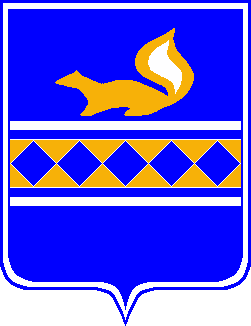 муниципальное образование пуровский район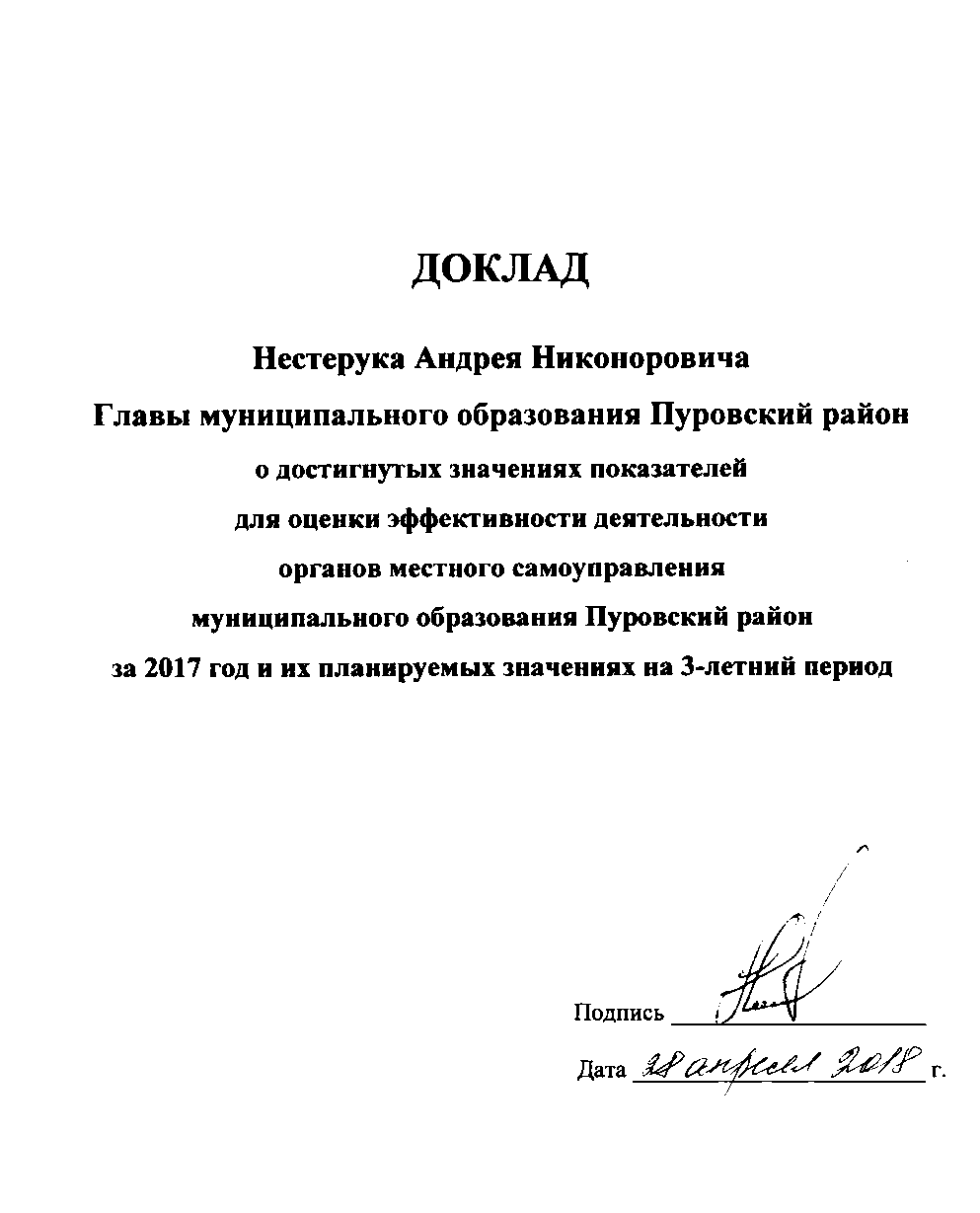 СОДЕРЖАНИЕI. Показатели эффективности деятельности органов местного самоуправления муниципального образования Пуровский районII. Текстовая часть доклада Главы муниципального образования Пуровский район  о достигнутых значениях показателей для оценки эффективности деятельности органов местного самоуправления муниципального образования Пуровский район за 2017 год и их планируемых значениях на 3-летний период.ВведениеДанный доклад подготовлен во исполнение Указа Президента Российской Федерации от 28 апреля 2008 года № 607 "Об оценке эффективности деятельности органов местного самоуправления городских округов и муниципальных районов", постановления Правительства РФ от 17 декабря 2012 г. N 1317 "О мерах по реализации Указа Президента Российской Федерации от 28 апреля 2008 года № 607 "Об оценке эффективности деятельности органов местного самоуправления городских округов и муниципальных районов", подпункта "и" пункта 2 Указа Президента Российской Федерации от 07 мая 2012 года № 601 "Об основных направлениях совершенствования системы государственного управления" и постановления Губернатора Ямало-Ненецкого автономного округа от 08 августа 2017 года № 89-ПГ "О мероприятиях по реализации Указа Президента Российской Федерации от 28 апреля 2008 года № 607 "Об оценке эффективности деятельности органов местного самоуправления городских округов и муниципальных районов".Доклад о достигнутых значениях показателей для оценки эффективности деятельности органов местного самоуправления за отчетный год и их планируемых значениях на 3-летний период формируется ежегодно и предоставляется в исполнительный орган государственной власти Ямало-Ненецкого автономного округа для проведения анализа эффективности деятельности органов местного самоуправления и подготовки сводного доклада о результатах мониторинга эффективности деятельности органов местного самоуправления городских округов и муниципальных районов в Ямало-Ненецком автономном округе по итогам отчетного года. С целью формирования доклада в муниципальном образовании Пуровский район организован сбор информации о достигнутых значениях показателей для оценки эффективности деятельности органов местного самоуправления, утвержден перечень ответственных лиц.В докладе отражены основные достижения, значимые мероприятия, приоритетные направления социально-экономического развития муниципального образования Пуровский район за отчетный период и на среднесрочную перспективу.Общие сведенияМуниципальное образование Пуровский район (далее – Пуровский район, район) расположен на юго-востоке Ямало-Ненецкого автономного округа между 62-67º с.ш. и             73-81º в.д. Площадь территории района составляет 108,8 тыс. кв. км. Территорию Пуровского района составляют земли городских и сельских поселений, прилегающие к ним земли общего пользования, межселенная территория, рекреационные зоны, земли, необходимые для развития поселений, особо охраняемые территории, земли промышленного назначения, охотничьи угодья, оленьи пастбища, леса, другие земли и водные объекты в границах Пуровского района, независимо от форм собственности и целевого назначения, согласно данным государственного земельного кадастра.В состав территории Пуровского района входят: ‒ городское поселение город Тарко-Сале; ‒ городское поселение поселок Уренгой; ‒ сельское поселение Пуровское (с входящими в его состав населенными пунктами поселок Пуровск и село Сывдарма); ‒ сельское поселение поселок Пурпе; ‒ сельское поселение поселок Ханымей; ‒ сельское поселение село Самбург; ‒ сельское поселение село Халясавэй; ‒ сельское поселение деревня Харампур.‒ село Толька, расположенное на межселенной территории, не входящее в состав других поселений и не наделенное статусом поселения.Административным центром Пуровского района является город Тарко-Сале, в котором располагаются и действуют органы местного самоуправления Пуровского района.С 2015 года деятельность Администрации муниципального образования г. Тарко-Сале упразднена, исполнительно-распорядительные полномочия переданы Администрации муниципального образования Пуровский район. Данное решение позволило сократить расходы на содержание аппарата управления на 47 млн. рублей  ежегодно. Цели и задачи муниципального управления на долгосрочный период определены Стратегией социально-экономического развития муниципального образования Пуровский район на период до 2020 года, определение долгосрочной перспективы до 2030 года, утвержденной решением Районной Думы муниципального образования Пуровский район от 22 декабря 2011 года № 87 (с изменениями от 15.05.2014 года № 232, от 07.12.2017 № 122). С 2014 года, в системе бюджетирования применяется программно-целевой метод планирования, обеспечивающий наиболее эффективное решение стратегических  задач. 99% бюджета Пуровского района направлено на реализацию мероприятий муниципальных программ.  На 1 января 2018 года в муниципальном образовании Пуровский район реализуется 14 муниципальных программ. С 2017 года принята новая программа "Безопасный район", направленная на повышение качества и результативности противодействия преступности, охраны общественного порядка, обеспечение общественной безопасности на территории Пуровского района.     С 2017 года, в целях реализации в Ямало-Ненецком автономном округе приоритетного проекта "Формирование комфортной городской среды", городскими и сельскими поселениям Пуровского района разработаны и утверждены мероприятия направленные на благоустройство дворовых и общественных территорий. Разработка проектов благоустройства осуществлялась с привлечением общественного мнения населения. Вовлечь население в процессы принятия управленческих решений, учесть мнение населения, аккумулировать идеи и предложения граждан для их последующей реализации на территории района способствовал проект "Живем на Севере". Поставленные задачи  по формированию комфортной среды проживания граждан будут реализованы до 2022 года.Одним из приоритетных направлений на предстоящий период является  обеспечение условий для благоприятного инвестиционного климата, содействие развитию конкуренции на приоритетных рынках.С 2017 года реализуется план мероприятий ("дорожная карта") по внедрению изменений, направленных на развитие малого и среднего предпринимательства и снятие административных барьеров, в том числе успешных практик, включенных в Атлас муниципальных практик. В настоящее время вышеуказанный план мероприятий содержит 15 практик, по мере внедрения практик будет сформирована нормативно-правовая база в сфере инвестиций, сокращены сроки проведения административных процедур, сформирована открытая и актуализированная база о районе для потенциальных инвесторов, с учетом возможных для реализации инвестиционных проектах. С 1 января 2018 года подписано соглашение между департаментом экономики ЯНАО и Администрацией Пуровского района о внедрении стандарта развития конкуренции, предусматривающее организацию системного подхода по созданию условий для развития конкуренции, разработку и реализацию результативных мер, направленных на создание благоприятных условий развития бизнеса, выявление потенциала развития района. Работа на среднесрочный период определена планом мероприятий ("дорожной картой") по содействию развитию конкуренции на территории Пуровского района на среднесрочный период. На предстоящий период будет продолжена работа по укреплению роли некоммерческих организаций. В текущем году проводится работа по созданию правовых основ привлечения некоммерческих организаций к предоставлению муниципальных услуг, выполнению работ, что позволит расширить перечень услуг оказываемых населению некоммерческими организациями за счет бюджетных средств.   В системе образования основной задачей является повышение качества и доступности образования, соответствующего требованиям инновационного развития экономики.Будет продолжена работа по созданию безбарьерной среды образовательных учреждений, реализованы мероприятия направленные на сокращение очередности в дошкольные образовательные учреждения и ликвидацию второй смены в общеобразовательных учреждениях, по созданию условий развития частного дошкольного образования. Немаловажное значение в районе уделяется развитию молодежной политики, обеспечению дальнейшего культурного роста населения, созданию условий для вовлечения всех слоев населения в систематические занятия физической культурой и спортом. На ежегодной основе проводятся мероприятия по поддержанию зданий социальной сферы в надлежащем состоянии. Разработан и прошел оценку эффективности в департаменте экономики ЯНАО инвестиционный проект по строительству Центра спортивной борьбы города Тарко-Сале. В системе жилищно-коммунального хозяйства основной задачей на среднесрочный период остается модернизация коммунальной инфраструктуры, создание инженерных сетей, капитальный ремонт многоквартирных домов и муниципального жилищного фонда, реконструкция улично-дорожной сети.1. Экономическое развитиеНа территории Пуровского района осуществляют деятельность 789 организаций, структура налоговых поступлений от которых имеют достаточно устойчивую корреляцию с масштабами и видами экономической деятельности, осуществляемыми на территории муниципального образования. Основную часть налоговых платежей формируют виды деятельности, определяющие экономику района: добыча полезных ископаемых – 46,2%, обрабатывающее производство  − 20,7%, торговля – 30%, строительство – 1,3%, сельское хозяйство и рыболовство – 0,01%. Основой экономики Пуровского района, является топливная промышленность, на которую приходится 68% общего объема промышленного производства. Основными видами деятельности предприятий является добыча полезных ископаемых, обрабатывающие производства, обеспечение электрической энергией газом и паром, водоснабжение, водоотведение, организация сбора и утилизации отходов.Ежегодно в Пуровском районе добывается более 50% от всей добываемой в Ямало-Ненецком автономном округе нефти, 35% от добываемого газа, более 70% добываемого газового конденсата Ямало-Ненецкого автономного округа. Объем добычи полезных ископаемых составил 735,66 млрд. рублей или 119,2% от уровня 2016 года.Добывающими предприятиями на территории Пуровского района за отчетный период добыто 29,4 млн. тонн нефти и газового конденсата (15,9 млн. тонн нефти, 13,5 млн. тонн газового конденсата). Основными нефтедобывающими предприятиями в районе являются дочерние предприятия ПАО "Газпром нефть" (АО "Газпромнефть-Ноябрьскнефтегаз") и ПАО "НК "Роснефть", ОАО "Арктикгаз", ООО "НОВАТЭК-ТАРКОСАЛЕНЕФТЕГАЗ". Суммарная добыча природного газа составила – 200,9 млрд. куб. метров. Основным добытчиком газа является ПАО "Газпром", на долю которого приходится примерно 58,4 % всей добычи газа в районе. Объем обрабатывающего производства составил 327,1 млрд. рублей, что на 17,4% превышает объем 2016 года. Крупным обрабатывающим предприятием района является Пуровский завод по переработке конденсата (ООО "НОВАТЭК-Пуровский ЗПК"), занимающийся переработкой деэтанизированного газового конденсата, а так же производством стабильного газового конденсата и сжиженных углеводородных газов. Производство, передача и распределение электроэнергии, газа и воды в Пуровском районе в 2017 году в сравнении с прошлым годом увеличилось на 7,3 % и составило 10 295,7 млн. рублей.Крупнейшей энергосбытовой компанией, участвующей в покупке-продаже электрической энергии и мощности на оптовом рынке электрической энергии, является ОАО "Тюменская энергосбытовая компания".В сфере строительства осуществляют деятельность более 120 организаций, реализующие ряд проектов в части дорожно-строительных, ремонтно-реставрационных работ и жилищного строительства.Объем работ по договорам строительного подряда, выполненных строительными организациями, составил 19,7 млрд. рублей или 105,0% к 2016 году.В течение 2017 года введены в действие 101 нефтяная и 8 газовых скважин эксплуатационного бурения, 2 башни сотовой связи.В 2017 году введены в эксплуатацию 37 жилых домов общей площадью 24 129 кв. м., что составляет 127,5% к уровню 2016 года.Отдельный сектор экономики составляет малый и средний бизнес, ориентированный на удовлетворение потребительского спроса населения, это сфера торговли и общественного питания, сфера бытовых и медицинских услуг, транспортных услуг. 1. Число субъектов малого и среднего предпринимательстваЕдиница измерения – единиц на 10 тыс. человек населения.Источник информации: Управление экономики Администрации Пуровского районаКомментарий к показателю: В 2017 году значение показателя составило 433,46 единиц на 10 тыс. человек населения. За три года, предшествующих отчетному, прослеживается снижение значения показателя на 20,4% в сравнении со значением  2014 года, на 2,2% с 2016 годом.На 1 января 2014 года численность субъектов малого и среднего бизнеса, зарегистрированных на территории Пуровского района составляла 2581 единиц, к 2017 году численность снизилась на 13% (336 единиц) и составила 2245 единиц. В сравнении с 2016 годом также отмечается снижение численности субъектов на 2,7% (63 единицы). За трехлетний период в структуре численности субъектов малого и среднего предпринимательства отмечается незначительный рост доли организаций, на 7 процентных пункта, с 21% (540 единиц) в 2014 году до 28% (630 единиц) в 2017 году. Численность индивидуальных предпринимателей составила 1615 человек или 72% от общей численности субъектов на 1 января 2018 года.  Наибольшее количество субъектов зарегистрировано в 3-х поселениях: г. Тарко-Сале – 54,8%; п. Пурпе – 18,6%;  п. Уренгой – 15,1%.Структура видов деятельности в сравнении с прошлыми годами не изменилась. Наибольший удельный вес занимает: – торговля – 36%;– транспортные услуги – 23%;– строительство – 8%;– деятельность профессиональная, научная и техническая – 5%;– деятельность гостиниц и предприятий общественного питания – 3%;– деятельность по операциям с недвижимым имуществом – 3%;– прочие услуги – 10%. 2. Доля среднесписочной численности работников (без внешних совместителей) малых и средних предприятий в среднесписочной численности работников (без внешних совместителей) всех предприятий и организаций.Единица измерения – процент.Источник информации: Управление экономики Администрации Пуровского районаКомментарий к показателю:  Отчетность сформирована по данным МИФНС России № 3 по ЯНАО. Динамика роста численности положительная, с 2014 года доля среднесписочной численности работников малых и средних предприятий в среднесписочной численности работников всех предприятий и организаций увеличилась на 0,34 процентных пункта (с 5,34% до 5,68 в 2017 году). Малый и средний бизнес представляет основную долю предложений на потребительском рынке, где за последние годы отмечается рост конкуренции в связи с приходом на рынок сетевых магазинов, таких как "Магнит", "Монетка", "Пятерочка", "Красное и белое", "Оптима", "ДНС", "Любимый". Тем не менее, конкуренция является естественным процессом в условиях рыночной экономики, и как следствие предъявляет  требования к малому бизнесу к повышению качества поставляемой продукции, к структурной перестройке и выявлению новых товарных ниш. Рынок бытовых услуг насыщен предложениями различных видов сервиса. Высокий уровень спроса по-прежнему сохраняется на ремонт и обслуживание автотранспорта, ремонт бытовых изделий, пошив и ремонт одежды, ремонт обуви, парикмахерские услуги, услуги ногтевого сервиса, и др. В 2017 году в г. Тарко-Сале открыто предприятие по химической чистке одежды. Бытовые услуги в районе предоставляют 134 предприятия, за 2017 год количество предприятий увеличилось на 6 единиц.В связи с транспортной удаленностью труднодоступных поселений в национальных поселках наблюдается недостаток объектов потребительского рынка. Предприятия рынка в основном дислоцированы в г. Тарко-Сале, п.г.т. Уренгой, п. Пурпе и п. Ханымей, имеющих развитую транспортную инфраструктуру.Развитию предпринимательского сектора экономики способствуют мероприятия, проводимые в рамках муниципальной программы "Поддержка малого и среднего предпринимательства" муниципальной программы "Развитие приоритетных направлений экономики". Поддержка осуществляется по таким направлениям как: финансовая; имущественная; информационная и консультационная поддержка организаций, образующих инфраструктуру поддержки субъектов малого и среднего предпринимательства.Ежегодно на финансовую поддержку направляются средства бюджета Пуровского района в размере 4,7  млн. рублей. В целях наибольшего охвата субъектов - получателей поддержки МКУ "ФПММПР" участвует в софинансировании программных мероприятий, проводимых департаментом экономики ЯНАО. С 2014 года по 2017 год на финансовую поддержку малого и среднего предпринимательства в целом направлено 66,6 млн. рублей, в том числе за счет средств местного бюджета – 20,9 млн. рублей, бюджета Ямало-Ненецкого автономного округа – 44,8 млн. рублей, федерального бюджета – 1 млн. рублей.  Имущественная поддержка осуществляется путем передачи во владение и (или) пользование муниципального имущества, в том числе земельных участков, нежилых  помещений, основных средств, инвентаря и инструментов на возмездной основе или на льготных основаниях. В городских и сельских поселениях Пуровского района утверждены перечни муниципального имущества, свободного от прав третьих лиц, для предоставления во владение и (или) пользование на долгосрочной основе субъектам малого и среднего предпринимательства, включающие  61 объект общей площадью 3 тыс. кв.м. На 1 января 2018 года фактически передано в аренду субъектам малого и среднего бизнеса 28 объектов общей площадью 1,5 тыс. кв. м, в том числе на базе Бизнес-инкубатора города Тарко-Сале предоставлено в аренду 6 кабинетов площадью 93,8 кв. м. По сравнению с аналогичным периодом 2016 года количество объектов имущества, включенных в Перечни увеличилось на 18 единиц (с 43 в 2016 году до 61 в 2017 году), количество объектов, переданных в аренду, увеличилось на 4 единицы (с 24 в 2016 году до 28 в 2017 году). В рамках реализации 159-ФЗ субъектами малого и среднего бизнеса выкуплено 13 объектов недвижимости,	площадью 1,4 тыс. кв. м. Развитию правовой грамотности субъектов предпринимательства способствуют мероприятия, проводимые на базе МКУ "ФПМППР": совместно с Центром занятости населения, организованы семинары на тему финансовой, правовой и информационной поддержки для безработных граждан, желающих открыть собственное дело;  Отделом надзорной деятельности по МО Пуровский район, даны разъяснения действующего законодательства в области пожарной безопасности и новых направлений надзора в области гражданской обороны и защиты населения и территорий от чрезвычайных ситуаций; организована встреча  предпринимателей с Колесниковым А.М. – общественным помощником Уполномоченного по защите прав предпринимателей в ЯНАО, председателем окружного регионального отделения общественной организации "Деловая Россия", представителем АНО "АСИ", о деятельности вышеуказанных организаций; помощником Уполномоченного по защите прав предпринимателей в ЯНАО проведен прием по личным вопросам предпринимателей.Организована работа со средствами массовой информации – события и акции, направленные на поддержку СМСП, освещаются на местном телевидении и районной газете "Северный луч". Постоянно размещается на сайте Администрации Пуровского района наиболее важная и актуальная для субъектов малого и среднего предпринимательства информация, осуществляется размещение материалов на сайте www.пуровскийбизнес.рф. На территории Пуровского района  предпринимательством продолжена реализация  социального проекта "Забота",  на январь 2018 года в данном проекте зарегистрировано 125 субъектов малого и среднего предпринимательства. Участники проекта были награждены благодарственными письмами Пуровского местного отделения Всероссийской политической партии "Единая Россия".По результатам работы муниципальных органов с 2014 года по 2017 год поддержано   459 субъектов, в том числе 83 – в 2017 году, что позволило сохранить и обеспечить рабочими местами 1765 человек, в том числе 313 человек  в 2017 году. Объем налоговых поступлений с 2014 года увеличился с 117 млн. рублей до 126,87 млн. рублей в 2017 году. В кризисный период 2015 года в динамике налоговых поступлений в доходную часть бюджета наблюдается снижение до 109,28 млн. рублей, в последующих периодах ситуация стабилизируется и поступления превысили докризисный период на 8% (9,87 млн. рублей).  В 2018 году и на плановый период Администрацией Пуровского района, совместно с администрациями городских и сельских поселений будет продолжена работа, направленная на развитие предпринимательства путем реализации мероприятий муниципальной подпрограммы "Поддержка малого и среднего предпринимательства", а также реализации плана мероприятия ("дорожной карты") по внедрению изменений, направленных на развитие малого и среднего предпринимательства и снятие административных барьеров, в том числе успешных практик, включенных в Атлас муниципальных практик. В настоящее время вышеуказанный план мероприятий содержит 15 практик. Работа ведется с 2017 года, в настоящее время внедрены 3 практики. В дальнейшем реализация плана мероприятий позволит внедрить инвестиционный стандарт, присваиваемый органами власти Ямало-Ненецкого автономного округа.Кроме того, с 2018 года между департаментом экономики ЯНАО и Администрацией Пуровского района подписано соглашение о внедрении стандарта развития конкуренции в Ямало-Ненецком автономном округе. В рамках соглашения, будут реализованы мероприятия в соответствии с разработанным и утвержденным планом мероприятий ("дорожной картой") по содействию развитию конкуренции на территории муниципального образования Пуровский район на 2018-2021 года в приоритетных рынках. Реализация всего комплекса мер позволит улучшить условия ведения бизнеса на территории Пуровского района, повысит конкурентоспособность рыночной экономики и  инвестиционную привлекательность.   3. Объем инвестиций в основной капитал (за исключением бюджетных средств) в расчете на 1 жителя.Единица измерения – рублей.Источник информации: Управление экономики Администрации Пуровского района.Комментарий к показателю: Объем инвестиций в основной капитал (за исключением бюджетных средств) по итогам 2017 года составил 4,671 млн. рублей на 1 жителя района, значение показателя соответствует уровню инвестиций 2014 года. В сравнении с 2016 годом значение показателя увеличилось в 2 раза (на 2,288 млн. рублей). В целом объем инвестиций в основной капитал составил в 2017 году 243,1 млрд. рублей.По объему инвестиций Пуровский район занимает 3 место в Ямало-Ненецком автономном округе, уступая Тазовскому и Ямальскому районам.Сырьевая экономика района определяет структуру инвестиций, основную долю в которой занимают инвестиции в добычу полезных ископаемых и предоставление услуг в этой области - 52%, далее инвестиции распределены следующим образом: профессиональная, научная и техническая – 25%, обрабатывающие производства – 22%, транспортировка и хранение – 0,6 %. Основной инвестиционный поток направлен на мероприятия по улучшению земель, вложения в здания и сооружения – 71% от всех направляемых средств. Инвестиции  в машины и оборудование, транспортные средства, производственный и хозяйственный инвентарь составляют 15%. На прочие инвестиции в основной капитал приходится 14%.Исходя из сценарных условий социально-экономического развития автономного округа и прогнозных данных предприятий на 2017 − 2020 годы, объем инвестиций в основной капитал организаций в 2018 году составит 127,5 млрд. рублей, к 2020 году прогнозируется на уровне 130,3 млрд. рублей. В среднесрочной перспективе основной приток инвестиций будет обеспечиваться за счет продолжения реализации крупных инвестиционных проектов:строительство Новоуренгойского газохимического комплекса (НГХК) для производства полиэтилена низкой плотности различных марок (планируемый срок сдачи − 2019 год);разработка, освоение и промышленная эксплуатация Участка 1А Ачимовских отложений Уренгойского нефтегазоконденсатного месторождения (срок реализации − 2011 − 2029 годы);разработка Уренгойского и Яро-Яхинского нефтегазоконденсатных месторождений (срок реализации − 2011 − 2023 годы);полномасштабная разработка Восточно-Уренгойского и Ново-Уренгойского лицензионных участков ЗАО "РОСПАН ИНТЕРНЕШНЛ" (срок реализации − 2014 − 2027 годы).4. Доля площади земельных участков, являющихся объектами налогообложения земельным налогом, в общей площади территории городского округа (муниципального района).Единица измерения – процент.Источник информации: Департамент имущественных и земельных отношений Администрации Пуровского района.Комментарий к показателю: Доля площади земельных участков, являющихся объектами налогообложения земельным налогом, в общей площади территории муниципального района сохранилась на уровне прошлых лет и в 2017 году составила 0,05%. Общая площадь территории Пуровского района составляет 10 878,9 тыс.га, в том числе:-  76,9% (8 372,1 тыс.га) отнесены к землям лесного фонда;- 23% (2 506,8 тыс.га) составляет площадь территории Пуровского района, подлежащая налогообложению в соответствии с действующим законодательством, которая включает:- земли поселений 9,7 тыс.га;- земли сельскохозяйственного назначения 1760,36 тыс.га;- земли промышленности и иного назначения 218,24 тыс.га.;- земли запаса 493,05 тыс.га;- земли водного фонда 25,43 тыс.га.Показатель площади территории района, подлежащей налогообложению в соответствии с действующим законодательством, на 1 января 2018 года в сравнении с аналогичным периодом прошлого года уменьшился на 812,5 га (менее 1%), в связи с уточнением данных с департаментом природно-ресурсного регулирования, лесных отношений и развития нефтегазового комплекса ЯНАО. Показатель площади земельных участков, являющихся объектами налогообложения земельным налогом, по состоянию на 1 января 2018 в сравнении с  2014 годом увеличился в 1,7 раз (482,33 га) и составил 1 183,41 га (2014 года – 701,08 га). В сравнении с 2016 годом отмечается снижение значения на 10,6% (140,6 га) в связи  переоформлением права постоянного (бессрочного) пользования земельными участками, расположенными на межселенной территории, в аренду. Площадь земельных участков, являющаяся объектом налогообложения земельным налогом, по состоянию на 1 января 2018 включает:- площадь земельных участков, расположенных на межселенной территории, предоставленных в собственность, постоянное (бессрочное) пользование, безвозмездное срочное пользование юридическим  лицам – 1 040,2345 га;- площадь земельных участков, предоставленных в собственность физическим лицам –  11,6516 га;- площадь земельных участков, предоставленных в постоянное (бессрочное) пользование или пожизненно наследуемое владение  –  123,6117 га;- площадь земельных участков, предоставленных в собственность многодетным семьям  –  6,9691 га;- площадь земельных участков, зарегистрированных в порядке Федерального закона от 30.06.2006 № 93-ФЗ  –  0,9469 га.Сельское хозяйствоАгропромышленный комплекс для Пуровского района имеет важное значение, прежде всего как один из способов сохранения традиционного уклада жизни и видов деятельности коренных малочисленных народов Севера.В рамках реализации муниципальных программ осуществляется поддержка предприятий агропромышленного комплекса, направленная на приобретение и ремонт  основных средств, приобретение товарно-материальных ценностей и горючесмазочных материалов, необходимых для ведения деятельности в условиях тундры, обустройство факторий, оленеводческих угодий  и рыбоугодий,  обеспечение трудовой занятости лиц из числа коренных малочисленных народов Севера. Немаловажное значение имеют мероприятия по поддержке подрастающего поколения в части компенсации затрат на обучение и проживание.  Ежегодно за счет средств бюджета обучается 5-7 детей.На реализацию мероприятий социально-экономического и культурного развития коренных малочисленных народов Севера, на оказание поддержки предприятиям агропромышленного комплекса  с 2014 года по отчетный год направлено 1189 млн. рублей, в том числе из бюджета ЯНАО – 581 млн. рублей, бюджета  Пуровского района – 470,5 млн. рублей.Агропромышленный комплекс Пуровского района представлен 9 субъектами:- наиболее развито оленеводство (ООО "Совхоз Верхне-Пуровский", АО "Совхоз Пуровский");- общины специализируются на традиционных видах деятельности, основным является вылов рыбы (АО "Сельскохозяйственная община Харампуровская", АО "Сельскохозяйственная территориально-соседская община Ича", АО "Сельскохозяйственная община Пяко-Пуровская", АО "Сельскохозяйственная родоплеменная община Еты-Яля", АО "Сельскохозяйственная община Сугмутско-Пякутинская", ООО "Пур-рыба" осуществляет также переработку и консервирование рыбы);- за последние 2 года открылись юридические лица,  осуществляющие деятельность по разведению молочного крупного рогатого скота (ООО "Веритас", крестьянско-фермерское хозяйство Нежиденко В.С.).  Предприятиями агропромышленного комплекса произведено продукции в отчетном году на сумму 140,4 млн. рублей, рост производства в сравнении с объемами 2014 года составил 114,4% или 16,4 млн. рублей, в сравнении с 2016 годом 108,4% или 10,9 млн. рублей.Осную долю производства составляет рыбодобыча и переработка рыбы 67,6%. Осуществляется вылов ценных и малоценных сортов рыб.  За анализируемый период с 2014 года отмечается увеличение объемов вылова рыбы на 6% (76 тонн) до 1,4 тонны в 2017 году, которая идет на заморозку и последующую реализацию. Анализ производственных показателей свидетельствует об увеличение объемов реализации рыбы, в том числе в замороженном виде. В 2017 году реализовано  рыбы 1,4 тонны на сумму 52,9 млн.рублей, что превышает показатели 2014 года на 39% (14,8 млн.рублей) и на 27,3% (11,3 млн.рублей) показатели 2016 года. В отчетном году реализовано  рыбной продукции на сумму 41,9 млн.рублей, что составляет 97% от объемов аналогичного периода 2014 года и 99% периода 2016 года. Основным поставщиком рыбной продукции ООО "Пур-рыба" реализовано, предприятие выпускает широкий ассортимент продукции, в текущем году произведено на сумму 32,9 млн.рублей.  В 2016 году открыт производственный цех по переработке рыбы АО "Сельскохозяйственная община Пяко-Пуровская". Объемы производимой продукции небольшие, тем не менее, за 2 года работы отмечается рост производства в 3 раза с 0,6 млн. рублей до 1,6 млн. рублей. Выпускается рыба вяленая, копченая, продукция кулинарии. В отчетном году улучшен производственный процесс, приобретены: холодильная машина на базе низкотемпературного компрессора производства "Bitzer", солеконцентратор переливного типа УПСР-600, принтер этикетки "ТермоПринт".Заготовка мяса, мясная продукция  в структуре производственной деятельности агропромышленного комплекса составляет 11%. В 2017 году произведено  80,1 тонн мяса и 19,7 тонн мясной продукции. С 2014 года отмечается поэтапное сокращение заготовки мяса свинины (с 31 тонны в 2014 году до 16 тонн в 2016 году) и полного прекращения свиноводства как вида деятельности в 2016 году, осуществляемого ООО "Совхоз Верхне-Пуровский". Данный процесс отразился на производственных показателях в целом.Объем мяса оленя в 2017 году составил 58 тонн на сумму 10,3 млн. рублей, в сравнении с 2014 годом объем выпуска продукции увеличился на 6% (0,6 млн. рублей) и сократился в сравнении с 2016 годом на 14,5% (1,7 млн. рублей).Объем заготавливаемого мяса зависит от численности и качества поголовья скота. На численность поголовья оленей в значительной степени влияют внешние факторы, такие как погодные условия, плодородие пастбищ, что отразилось на снижении фактической численности поголовья оленей в 2015 году, а также повлекло общую слабость и потерю упитанности оленей в последующих годах.  Поголовье оленей в 2017 году на предприятиях АПК составило 18,2 тыс. оленей. В сравнении с 2014 годом поголовье увеличилось на 1% (155 оленей), в сравнении с 2016 годом наблюдается снижение поголовья на 1,5% (274 голов).Одним из направлений деятельности является клеточная пушнина, данный вид деятельности осуществляется ООО "Совхоз Верхне-Пуровский" и заключается в разведении соболя клеточного содержания. Племенной молодняк, выращенный в холодных северных условиях, отличается большим процентом выживаемости и качеством меха. На 1 января 2018 года на предприятии содержится 1,3 тыс. соболей. В сравнении с аналогичным периодом прошлого года предприятие нарастило объем на 17%. В сравнении с 2014 годом производственные показатели увеличились на 2%.  В течение последних лет предприятие сократило клеточное содержание норки, с 2015 года полностью перейдя на содержание соболя.  Предприятиями агропромышленного комплекса заготовлено в отчетном году 51,4 тонн дикоросов на сумму 5,6 млн. рублей. В связи с благоприятными погодными условиями, отмечается увеличение объема сбора ягод, в сравнении с 2014 годом рост составил 1,9 раз, в сравнении с 2016 годом 126%. В структуре производственного комплекса данный вид деятельности составляет 4%.Молоко поставляется населению района двумя производителями ООО "Веритас" и крестьянско-фермерское хозяйство Нежиденко В.С. Предприятия молодые, объем производства в 2017 году составил 90,9 тонн молока на сумму 5 млн.руб. В животноводческом комплексе содержится 52 голов крупного рогатого скота. На предприятиях агропромышленного комплекса трудятся 1049 человек. Среднемесячная заработная плата на предприятиях составляет 25352 рубля.По итогам финансово-хозяйственной деятельности 2017 года положительный финансовый результат получен предприятиями АО "Совхоз Пуровский", АО "Совхоз Верхне-Пуровский". Вышеуказанные предприятия, а также ООО "Веритас", относятся к сельскохозяйственным предприятиям и используются при расчете показателя: 5. Доля прибыльных сельскохозяйственных организаций в общем их числе.Единица измерения – процент.Источник информации: МКУ "Управление по развитию агропромышленного комплекса Пуровского района".Комментарий к показателю:Доля прибыльных сельскохозяйственных предприятий за отчетный год и плановый период составляет 66,67% от их общего количества. ООО "Веритас" осуществляет производственную деятельность с 2017 года (животноводческий комплекс в п. Пурпе). Построило и ввело в эксплуатацию собственный животноводческий комплекс на 40 голов дойного стада и линию по переработке молока. В отчетном году от 25 коров получено 61,5 тонн молока. Вся молочная продукция  производится на современном итальянском оборудовании. Максимальная производительность линии — переработка до двух тысяч тонн молока в сутки. Планируется изготавливать несколько видов кефира, сметаны и творога. В  2017 году предприятие получило 3 млн.рублей из бюджета Ямало-Ненецкого автономного округа и 400 тыс. рублей из местного бюджета в рамках муниципальной подпрограммы "Поддержка малого и среднего предпринимательства". По результатам производственно-финансовой деятельности за 2017 году общество получило плановый убыток в сумме 828 тыс. рублей в связи с длительной окупаемостью проекта.В течение анализируемых отчетных лет  АО "Совхоз Верхне-Пуровский" остается прибыльным предприятием. Численность работников на предприятии 180 человек. Производство продукции прогнозируется в объеме 30 млн. рублей, на уровне прошлых лет. Поголовье оленей составляет более 6 тысяч голов,  соболей – более 2 тысяч голов, ежегодный среднегодовой вылов рыбы - 170 тонн. Сельскохозяйственная отрасль требует вложений, ежегодно предприятие получает финансовую поддержку за счет всех уровней бюджета, в 2017 году – 54,8 млн. рублей, в том числе за счет средств Пуровского района 2,6 млн. рублей.В перспективах расширение производства путем переработки оленины и выпуска полуфабрикатов. В 2017 году завершилось строительство модульного комплекса по убою и первичной переработке северного оленя, мощность около 100 голов в смену. Новое производство организовано при государственной поддержке в рамках программы «Сотрудничество», стоимость проекта 17 млн. 445 тысяч рублей.АО "Совхоз Пуровский" является поселкообразующим предприятием с. Самбург, численность работников предприятия 295 человек. Предприятие рентабельное, по итогам финансово-хозяйственной деятельности получен положительный финансовый результат. Основным видом деятельности является оленеводство, численность стада составляет 11,4 тыс. голов, на уровне прошлых лет. Также осуществляет заготовку мяса в объеме более 50 тонн ежегодно, выпускает фарш, полуфабрикаты и субпродукты из оленины. Дополнительно, к основным видам сельскохозяйственной деятельности осуществляет производство хлеба и хлебобулочных изделий. На плановый период запланировано строительство нового цеха переработки мяса и рыбы, проектная мощность которого позволит увеличить выпуск готовой продукции до  трех тонн в сутки. Предприятие в 2017 году получило  поддержку из бюджетов всех уровней на сумму 29,1 млн. рублей, в том числе из бюджета Пуровского района – 4,6 млн. рублей.  Дорожное хозяйство и транспортАвтомобильные дороги общего пользования, расположенные на территории Пуровского района, в соответствии с новой классификацией автомобильных дорог в Российской Федерации подразделяются:‒ относящиеся к собственности ЯНАО (автомобильные дороги регионального или межмуниципального значения, за исключением автомобильных дорог федерального значения);‒ относящиеся к собственности муниципального района, предназначенные для решения вопросов местного значения (автомобильные дороги, расположенные между населенными пунктами, а также вне границ населенных пунктов в границах муниципальных районов);‒ относящиеся к собственности поселений (автомобильные дороги, расположенные в границах населенных пунктов поселений);‒ относящиеся к частной и иным формам собственности.Общая протяжённость автомобильных дорог в поселениях Пуровского района составляет 187,2 км (2016 год – 185,31 км). В  связи с принятием в муниципальную собственность в городе Тарко-Сале проездов по ул. Геофизиков, ул. Осеняя и ул. им. Е.К Колесниковой протяженность дорог увеличилась на 1,8 км.6. Доля протяжённости автомобильных дорог общего пользования местного значения, не отвечающих нормативным требованиям, в общей протяжённости автомобильных дорог общего пользования местного значения.Единица измерения – процент.Источник информации: Управление транспорта, связи и систем жизнеобеспечения Администрации Пуровского района, муниципальные образования городских и сельских поселений Пуровского района (форма статистического наблюдения № 3-ДГ (мо)).Комментарий к показателю:  Данные по показателю согласно статистического отчёта Росстата (Форма №-3ДГ (мо)), предоставленных муниципальными образованиями поселений Пуровского района.Доля протяжённости автомобильных дорог, не отвечающих нормативным требованиям за 2017 год составила 57,05% (106,8 км), на основании результатов проведенной оценки технического состояния автомобильных дорог Пуровского района: - в п. Пурпе не соответствует нормативным требованиям 93,71% (39,17 км) дорог от общей протяженности улично-дорожной сети 41,8 км;- в п. Уренгой, не соответствует нормативным требованиям 93,54% (32,18 км) дорог от общей протяженности улично-дорожной сети 34,4 км;- в п. Ханымей не соответствует нормативным требованиям 57,75% (17,21 км) дорог от общей протяженности улично-дорожной сети 29,8 км; - в г. Тарко-Сале не соответствует нормативным требованиям 41,10% (18,21 км) дорог от общей протяженности улично-дорожной сети 44,3 км.В п. Пуровск общая протяжённость улично-дорожной сети составляет 21,5 км, оценка технического состояния дорог проведена, результаты пока не предоставлены.В поселениях: д. Харампур (протяжённость улично-дорожной сети 2,5 км), с. Самбург (протяжённость улично-дорожной сети 9,9 км), с. Халясавэй (протяжённость улично-дорожной сети 3,0 км), оценка технического состояния в 2017 году не проводилась. Для приведения улично-дорожной сети в нормативное состояние необходимо произвести:‒ ремонт 48,514 км дорог (25,92% от общей протяженности дорог);‒ капитальный ремонт 17,342 км дорог (9,26% от общей протяженности дорог);‒ реконструкцию 40,897 км  дорог (21,85% от общей протяженности дорог).К формированию бюджета на 2019 год и плановый период 2020 и 2021 годов поселениями Пуровского района будут разработаны прогнозные планы проведения ремонтов, формируемые в соответствии с межремонтными сроками для получения субсидий из окружного бюджета и иных межбюджетных трансфертов из районного бюджета на ремонт и капитальный ремонт улично-дорожной сети.В 2018 году в адрес департамента транспорта и дорожного хозяйства Ямало-Ненецкого автономного округа будут направлены инвестиционные предложения представленные поселениями для включения в Адресно-инвестиционную программу Ямало-Ненецкого автономного округа на 2019 год и плановый период 2020 и 2021 годов.При достаточном финансировании работ по ремонту, капитальному ремонту и реконструкции доля автомобильных дорог не отвечающих нормативным требованиям будет поэтапно снижаться.Для приведения улично-дорожную сеть в нормативное состояние и дальнейшего подержания в надлежащем качестве ежегодно необходимо выполнять работы по капитальному ремонту и реконструкции в объёме 15,6 км и ремонту в объёме 15,6 км от общей протяжённости улично-дорожной сети поселений Пуровского района.7. Доля населения, проживающего в населенных пунктах, не имеющих регулярного автобусного и (или) железнодорожного сообщения с административным центром городского округа (муниципального района), в общей численности населения городского округа (муниципального района). Единица измерения – процент.Источник информации: Управление транспорта, связи и систем жизнеобеспечения Администрации Пуровского района, муниципальные образования городских и сельских поселений Пуровского района.Комментарий к показателю: с. Самбург, с. Халясавэй, д. Харампур, с. Толька расположенное на межселенной территории, не имеют круглогодичного сообщения с основной транспортной схемой района. Среднегодовая численность населения, проживающего в  вышеуказанных населенных пунктах, составляет 3 651 человек или 7,03% от среднегодовой численности населения Пуровского района. Население с. Самбург в период с июня по октябрь имеет возможность доехать до административного центра муниципального района речным транспортом по маршруту с. Самбург – п.  Уренгой – с. Самбург. В зимний период проезд осуществляется по  временной дороге местного значения "с. Самбург – Заполярное НГКМ", заказчиком которой является Департамент транспорта, связи и систем жизнеобеспечения Администрации Пуровского района, период эксплуатации дороги составляет 5,5 месяцев с 1 декабря по 15 мая. Осуществляются воздушные перевозки по маршруту г. Тарко-Сале ‒ с. Самбург – г. Тарко-Сале. В целях осуществления регулярного транспортного сообщения с муниципальным образованием с. Халясавэй в зимний период осуществляется проезд по временным дорогам "с. Халясавэй – Водозабор - Ярайнерское м/р", "Подъезд к с. Халясавэй" период эксплуатации которых составляет 3,5 месяцев с 15 января  по 30 апреля. Осуществляются воздушные перевозки по маршруту г. Тарко-Сале – с. Халясавэй ‒ г. Тарко-Сале.Департаментом транспорта и дорожного хозяйства ЯНАО установлен межмуниципальный маршрут регулярных перевозок "с. Халясавэй – мкр. Вынгапуровский г. Ноябрьска". Из деревни Харампур имеется круглогодичное наземное сообщение через Северо-Тарасовское месторождение. В целях организации  регулярного транспортного сообщения с национальным поселением д. Харампур, департаментом транспорта, связи и систем жизнеобеспечения Администрации Пуровского района проработана техническая возможность установления регулярного сообщения по маршруту "Тарко-Сале - Харампур".   Установление маршрута регулярных перевозок пассажиров будет возможным после поступления предложения юридического лица, индивидуального предпринимателя имеющего намерение осуществлять регулярные перевозки пассажиров по маршруту (п. 3 порядка установления, изменения, отмены муниципальных маршрутов регулярных перевозок в городском, пригородном и междугородном сообщениях в Пуровском районе  утвержденного постановлением Администрации района от 17.12.2015 № 337-ПА, с изм. от 23.06.2016 № 271-ПА).Жители с. Толька имеют возможность доехать до административного центра муниципального района воздушным транспортом по маршруту: г. Тарко-Сале ‒  Толька-Пуровская – г. Тарко-Сале.Для организации регулярных рейсов воздушного транспорта необходимо строительство наземной авиационной инфраструктуры (вертолетных площадок) в национальных поселениях с. Самбург, с. Халясавэй и д. Толька. Доходы населенияОсновным источником доходов населения является оплата труда, составляющая 82,9% всех денежных доходов населения района.Одной из задач поставленных районом является развитие реального сектора экономики, малого и среднего предпринимательства, которое будет способствовать созданию новых рабочих мест, привлечению трудовых ресурсов в район, что повлечет за собой рост стабильности экономики и благосостояния населения муниципального образования Пуровский район. В настоящее время эта задача активно решается. Среднемесячная заработная плата работников в 2017 году составила 92767 руб., это на 4,5% больше, чем в 2016 году (88793 руб.). В сравнении с 2014 годом уровень жизни населения исходя из среднемесячной заработной платы  улучшился на 17,4%. Доходы населения в 2017 году составили 27 638,6  млн. руб., и это на 2,1% выше уровня 2016 года (27062,2 млн. руб.) В сравнении с 2014 годом доходы населения выросли на 10,4%. В 2017 году размер пенсии составил 19104 руб., в сравнении с 2014 годом средний размер пенсии увеличился  на 15,6%, в сравнении с 2016 годом на 3%.Значительно растут расходы населения, в 2017 году они составляют 13043 млн. руб., это и на 20,8% больше, чем в 2014 году. Рост расходов населения  в целом обусловлен увеличением количества возвратных кредитов, повышением товарооборота и спроса на платные услуги, ростом цен,  а так же повышением тарифов на услуги ЖКХ. Превышение доходов над расходами в 2017 году составило 47,1%, это характеризует стабильную экономическую ситуацию в районе. Единственной не решенной на данном этапе проблемой является значительная дифференциация заработной платы по отраслям. В лидерах по-прежнему остаются предприятия ТЭК, чей уровень заработной платы значительно превышает остальные отрасли.  На уровне бюджетной сферы данная проблема решается поэтапным  повышением заработной платы педагогическим работникам и работникам системы здравоохранения. Однако остальные отрасли  по прежнему сохраняют небольшой рост.8. Среднемесячная номинальная начисленная заработная плата работников:крупных и средних предприятий и некоммерческих организаций;муниципальных дошкольных образовательных учреждений;муниципальных общеобразовательных учреждений;учителей муниципальных общеобразовательных учреждений;муниципальных учреждений культуры и искусства;муниципальных учреждений физической культуры и спорта.Единица измерения – рублей.Источник информации: Управление экономики Администрации Пуровского района, Департамент образования Администрации Пуровского района, Управление культуры Администрации Пуровского района, Управление по физической культуре и спорту Администрации Пуровского района.Комментарий к показателю: В 2017 году  среднемесячная номинальная начисленная заработная плата работников крупных и средних предприятий и некоммерческих организаций составила 92 767,30 рублей, что на 4,5% выше значения 2016 года (88 793,10 рублей) и на 17,4% выше значения 2014 года (78 980 рублей).  К 2020 году прогнозируется увеличение заработной платы  на 12% до 103 898 рублей;Администрацией Пуровского района во исполнение  Указа Президента Российской Федерации от 07 мая 2012 года № 597 "О мероприятиях по реализации государственной социальной политики" ежегодно осуществляются мероприятия, направленные на повышение заработной платы педагогических работников, работников учреждений культуры и искусства, тренеров-преподавателей учреждений дополнительного образования спортивной направленности до целевых значений показателей средней заработной платы, утвержденных постановлением Правительства ЯНАО от 24.12.2012 № 1160-П "О поэтапном повышении заработной платы работников бюджетной сферы в Ямало-Ненецком автономном округе до 2018 года".По результатам проведенных мероприятий  в 2017 году:‒ среднемесячная номинальная начисленная заработная плата работников муниципальных дошкольных образовательных учреждений составила 50 077,10 рублей, что на 18,2% выше значения 2016 года (42 357,80 рублей) и на 15,4% выше значения 2014 года в сравнении с аналогичным периодом прошлого года увеличилась на 18,2% и составила 50 077,10 рублей. В сравнении с 2014 годом рост заработной платы составил 15,4%.Средняя заработная плата педагогических работников дошкольных образовательных учреждений доведена до уровня средней заработной платы в сфере общего образования (утвержденное целевое значение – 67 636,0 рублей, фактический показатель за год составил 68 522,4 рублей, что выше утвержденного целевого значения на 1,3%). В сравнении с 2016 годом средний размер заработной платы педагогических работников дошкольных образовательных учреждений  увеличился на 8,3% (2016 год ‒ 63 257,1 рублей);‒ среднемесячная номинальная начисленная заработная плата работников муниципальных общеобразовательных учреждений  составила 63 297,54 рублей, что на  8,7% выше значения 2016 года (58 204,80 рублей) и на 6,4% выше значения 2014 года (59  493,60 рублей).Средняя заработная плата педагогических работников общеобразовательных учреждений в 2017 году составила 84 142,5 руб. (100,8% от утвержденного целевого показателя 83 501,2 рублей). В сравнении с 2016 годом средний размер заработной платы педагогических работников образовательных учреждений  увеличился на 10,4% (2016 год ‒ 76 213,5 рублей);‒ среднемесячная номинальная начисленная заработная плата учителей муниципальных общеобразовательных учреждений составила 88 484,27 рублей, что на  10,3% выше значения 2016 года (80 204,96 рублей) и на 15,2% выше значения 2014 года (76 821,88 рублей).‒ среднемесячная номинальная начисленная заработная плата   работников учреждений культуры и искусства составила 68 198,36 рублей, что на 31,6% выше значения 2016 года (51 804,58 рублей) и на 44,3% выше значения 2014 года (47 258,28 рублей).Среднемесячная номинальная начисленная заработная плата  работников учреждений культуры составила 76 883,05 рублей, что составляет 102,3%  от значения целевого показателя 75 151,08 рублей.  В сравнении с 2016 годом средний размер заработной платы  работников учреждений культуры увеличился на 43,2% (2016 год ‒ 53 655,28 рублей).Среднемесячная номинальная начисленная заработная плата педагогов учреждений дополнительного образования детей составила, 83 696,4 рублей, что составляет 100,97% от значения целевого показателя 82 895,86 рублей. В сравнении с 2016 годом средний размер заработной платы педагогов учреждений дополнительного образования детей увеличился на 15% (2016 год ‒ 72 263,44 рублей);‒ среднемесячная номинальная начисленная заработная плата работников муниципальных учреждений физической культуры и спорта составила 51 613,56 рублей, что на 6% выше значения 2016 года (48 677,04 рублей) и на 15,5% выше значения 2014 года (44 702,36 рублей).Фактическая среднемесячная заработная плата тренеров-преподавателей учреждений, подведомственных Управлению по физической культуре и спорту за 2017 год составила 84 109,5 рублей, что составляет 101,5% от целевого показателя 82 895,9 рублей. В сравнении с 2016 годом средний размер заработной платы тренеров-преподавателей увеличился на 16,2% (2016 год ‒ 72 374,31 рублей).В конце 2017 года Правительством Ямало-Ненецкого автономного округа принят ряд нормативных правовых актов, направленных на повышение средней заработной платы работников бюджетной сферы.Администрацией Пуровского района были приняты соответствующие нормативные правовые акты на муниципальном уровне.В соответствие с региональным трехсторонним соглашением о минимальной заработной плате в Ямало-Ненецком автономном округе от 27 декабря 2017 года, с 1 января 2018 года на территории Ямало-Ненецкого автономного округа установлена минимальная заработная плата в размере, равном минимальному размеру оплаты труда, установленному федеральным законом. Выплата минимальной заработной платы осуществляется с применением к ней районного коэффициента и процентной надбавки к заработной плате за стаж работы в районах Крайнего Севера и приравненных к ним местностях в соответствии с законодательством Российской Федерации, но не ниже величины прожиточного минимума трудоспособного населения в Ямало-Ненецком автономном округе за II квартал предыдущего года.В результате минимальный размер заработной платы в ЯНАО с 1 января 2018 года увеличился на 45,5% от размера, установленного с 1 июля 2017 года, и составил 23 722,5 рублей. С 1 мая 2018 года минимальный размер заработной платы составит 27 907,5 рублей.В соответствии с постановлением Главы района от 22 января 2018 года № 2-ПГ  с 1 января 2018 года для профессиональной квалификационной группы должностей педагогических работников муниципальных образовательных учреждений, реализующих образовательные программы дошкольного образования, образовательные программы начального общего, основного общего, среднего общего образования, общеобразовательную программу дополнительного образования, базовый оклад увеличен  на 4% составил 5 720 рублей. К 2019 году в результате реализации мероприятий, направленных на достижение значений целевых показателей, во исполнение Указа Президента РФ, заработная плата отдельных категорий работников бюджетной сферы увеличится на 4,6%.	2. Дошкольное образованиеДошкольное образование в районе осуществляется на базе 19 муниципальных дошкольных образовательных учреждений, в общеобразовательных учреждениях (3 школах и 3 школах-интернатах), в детском саду, созданном индивидуальным предпринимателем Е.Н. Кроливец (лицензия на осуществление образовательной деятельности выдана 29 августа 2016 года).Во всех дошкольных учреждениях создана развивающая предметно-пространственная среда, проводится её модернизация на прогулочных участках, приобретаются спортивные сооружения, игровое оборудование, оборудуются игровые зоны. Мероприятия, направленные на вариативность дошкольного образования, модернизацию инфраструктуры способствуют повышению качества предоставляемых услуг. В дошкольных учреждениях "Звездочка" п. Пурпе; "Снежинка", "Солнышко", "Сказка" п.г.т. Уренгой; "Ёлочка", "Радуга", "Золотой ключик" г. Тарко-Сале; "Белоснежка" п. Пурпе-1 внедряется электронный учебно-методический комплекс "Система интенсивного развития способностей" для работы с детьми старшего дошкольного возраста.Дошкольные образовательные учреждения – активные участники реализации инновационных проектов. На базе муниципальной ресурсной площадки по начальному техническому творчеству МБДОУ ЦРР-ДС "Белоснежка" п. Пурпе-1 проведены мероприятия, направленные на развитие технического творчества, внедрение образовательной робототехники в работе с детьми. В дошкольных образовательных учреждениях вводится федеральный государственный образовательный стандарт дошкольного образования (далее ФГОС ДО): 100% педагогов прошли курсы повышения квалификации для работы по ФГОС ДО. 9. Доля детей в возрасте 1-6 лет, получающих дошкольную образовательную услугу и (или) услугу по их содержанию в муниципальных образовательных учреждениях в общей численности детей 1-6 летЕдиница измерения: процент.Источник информации: Департамент образования Администрации Пуровского района.Комментарий к показателю: Доля детей в возрасте от 1 до 6 лет, охваченных дошкольным образованием, увеличилась в сравнении со значением показателя 2014 года на 6,28 процентных пункта, в сравнении с 2016 годом на 0,49 процентных пункта.Дошкольным образованием охвачено 3 585 детей в возрасте от 1 до 6 лет в  174 группах. В течение последних лет отмечается поэтапное увеличение численности детей, получающих дошкольную образовательную услугу, в сравнении с 2014 годом рост составил 106,2% (208 детей), в сравнении с 2016 годом на 102,4% (86 детей).Увеличению охвата детей, получающих дошкольную образовательную услугу,  способствовало проведение Департаментом образования Пуровского района мероприятий по увеличению мест в дошкольных образовательных учреждениях. Введено 129 дополнительных мест:- 17 мест в детском саду "Василек" за счет открытия группы компенсирующей направленности и изменения направленности двух групп с комбинированной на общеразвивающую;- 10 мест в детском саду "Сказка" п.г.т. Уренгой за счет закрытия группы компенсирующей направленности и открытия группы для детей раннего возраста;- 10 мест в открытой кочевой дошкольной группе кратковременного пребывания детей на базе МКУ "Школа-интернат среднего общего образования" с. Самбург;- 92 места за счет ввода в эксплуатацию нового, современного здания детского сада "Брусничка" на 300 мест и уплотнения групп.В настоящее время в районе работает 8 кочевых групп (7 при дошкольных учреждениях и 1 при школе-интернате), которые посещают 68 воспитанников. В отдельно стоящих чумах созданы все необходимые условия для обучения детей. Индивидуальным предпринимателем в 2 дошкольных группах частного детского сада дошкольное образование предоставляется 35 воспитанникам. За счет средств бюджета ЯНАО, в рамках муниципальной программы "Развитие системы образования" осуществляется поддержка частных дошкольных образовательных учреждений. В 2017 году субсидия составила 4,6 млн. рублей.Несмотря на все принимаемые меры, остаётся очерёдность на оформление детей раннего возраста (от 1 года до 3 лет) в детские сады г. Тарко-Сале, п. Пурпе, с. Самбург.Всего в очереди на получение места в дошкольном учреждении по состоянию на 1 января 2018 года - 1111 детей, (на 01.01.2017 – 1268 человек), в том числе до года – 350 детей, от года до трех лет – 761 чел, от трех до семи лет детей в очереди нет. До года все заявления родителей на получение места в дошкольном учреждении находятся в отложенном спросе.10. Доля детей в возрасте от 1 до 6 лет, состоящих на учете для определения в муниципальные дошкольные образовательные учреждения, в общей численности детей в возрасте от 1 до 6 летЕдиница измерения: процент.Источник информации: Департамент образования Администрации Пуровского района.Комментарий к показателю: По итогам 2017 года доля детей в возрасте от 1 до 6 лет состоящих на учете для определения в дошкольные образовательные учреждения в общей численности детей в возрасте от 1 до 6 лет составила 15,87%. В сравнении с 2014 годом значение показателя уменьшилось на 6,31 процентных пункта, в сравнении с 2016 годом на 3,04 процентных пункта.Сохранению положительной динамики способствует снижение численности детей в возрасте 1-6 лет, состоящих на учете для определения в муниципальные дошкольные образовательные учреждения, на 30,4% (333 человека) в сравнении с 2014 годом, на 14,6% (130 человек) в сравнении с 2016 годом. Численность детей в возрасте 1-6 лет, состоящих на учете на 1 января 2018 года, составляет 761 человек.Общая численности детей в возрасте от 1 до 6 лет, проживающих на территории Пуровского района на 1 января 2018 года составила 4 796 человек. В сравнении с 2014 годом численность детей снизилась на 2,8% (136 человек), в сравнении с 2016 годом на 1,8% (84 человек). Снижение численности детей обусловлено снижением рождаемости населения в Пуровском районе (2014 год – 865 человек, 2015 год – 817 человек, 2016 год – 735 человек, 2017 год – 643 человека) и переходом детей в другую возрастную категорию. В 2018 году планируются мероприятия направленные на сокращение очередности детей состоящих на учете для определения в дошкольные образовательные учреждения:‒ ввод в эксплуатацию детского сада на 50 мест в д. Харампур;‒ открытие на базе МБДОУ детского сада "Росинка" д. Харампур 1 кочевой дошкольной  группы на 10 мест; ‒  открытие группы общеразвивающей направленности на 20 мест в МБДОУ ДС КВ "Брусничка" для детей в возрасте от 2 до 3 лет, за счет оптимизации использования имеющихся площадей.Актуальной проблемой остается износ и ветхость имеющихся зданий и сооружений. На сегодняшний день в районе имеются здания дошкольных образовательных учреждений, износ которых составляет 95% и более, которые посещают 2230 детей: ‒ г. Тарко-Сале, детские сады на 1440 мест: МБДОУ ДС "Золотой ключик", здание 1985 года постройки в деревянном исполнении с износом 90%; МБДОУ ДС "Буратино", здание 1982 года постройки в деревянном исполнении с износом от 80%; МБДОУ ДС "Белочка", расположен в  двух корпусах 1986 и 1992 года постройки в деревянном исполнении с износом 82% и 100% соответственно; МБДОУ ДС "Василек", 2 здания  в деревянном исполнении 1990 и 1993 года постройки с износом 72% и 78% соответственно;‒ п. Пурпе, детские сады на 300 мест: МБДОУ ДС "Колокольчик", здание 1986 года постройки в деревянном исполнении с износом 100%, МБДОУ ДС "Березка", здание 1980 года постройки в деревянном исполнении расположен в 3 корпусах с износом 100%;‒ с. Самбург, детский сад на 200 мест  МБДОУ ДС "Сказка", два корпуса в деревянном исполнении с износом 88,2 и 100% соответственно;‒ п.г.т. Уренгой, детские сад на 170 мест МБДОУ ДС "Снежинка" построен в 1990 году в деревянном исполнении;‒ п. Ханымей, детские сады на 120 мест МБДОУ ДС "Улыбка" один из двух   корпусов 1980 года постройки в деревянном исполнении с износом 100%, МБДОУ ДС "Солнышко" один из двух корпусов 1980 года постройки в деревянном исполнении с износом 85%.Для поддержания зданий в удовлетворительном состоянии ежегодно проводится капитальный ремонт.11. Доля муниципальных дошкольных образовательных учреждений, здания которых находятся в аварийном состоянии или требуют капитального ремонта, в общем числе муниципальных дошкольных образовательных учреждений.Единица измерения: единиц.Источник информации: Департамент образования Администрации Пуровского района. Комментарий к показателю:  В 2017 году проведен капитальный ремонт в 11 дошкольных образовательных учреждениях:‒ г. Тарко-Сале: МБДОУ д/с "Золотой ключик", МБДОУ "Василек", МБДОУ "Радуга";   ‒ п. Ханымей МБДОУ д/с "Солнышко;‒  п.г.т. Уренгой: МБДОУ  "Солнышко", МБДОУ "Снежинка", МБДОУ "Сказка"; ‒ п. Пурпе: МБДОУ "Белоснежка", МБДОУ "Березка", МБДОУ "Звездочка", МБДОУ "Колокольчик".Были проведены работы по ремонту инженерных сетей, электросетей, установке дверей и окон, ремонту полов, пищеблоков и т.д.Число муниципальных дошкольных образовательных организаций, здания которых требуют капитального ремонта в 2017 году по данным формы № 85-К федерального статистического наблюдения "Сведения о деятельности организации, осуществляющей образовательную деятельность по образовательным программам дошкольного образования, присмотр и уход за детьми" – 2 учреждения (МБДОУ "Василек" г.Тарко-Сале, МБДОУ "Звездочка" п. Пурпе).В 2018 году планируется проведение капитального ремонта в 8 дошкольных образовательных учреждениях:‒ п. Пурпе: МБДОУ "Детский сад "Звездочка", МБДОУ "Детский сад "Колокольчик"; ‒ г. Тарко-Сале: МБДОУ "Детский сад комбинированного вида "Золотой ключик", МАДОУ "Центр развития ребёнка - детский сад "Радуга"; ‒ п. Ханымей: МБДОУ "Детский сад общеразвивающего вида "Улыбка", МБДОУ "Детский сад "Солнышко"; ‒ п.г.т. Уренгой МБДОУ "Детский сад "Снежинка"; ‒ с. Самбург МБДОУ "Детский сад "Сказка". 3. Общее и дополнительное образованиеНа территории Пуровского района функционирует 16 общеобразовательных учреждений, в том числе 12 общеобразовательных школ и 4 общеобразовательных школы-интерната.Количество обучающихся на  2017 год увеличилось на 2% в сравнении с  2016  годом и составило 7192 человека. В школах обучаются дети  из числа коренных малочисленных народов Севера - 1207 человек, из  которых 85% (1023 человека) обучаются в школах-интернатах.  На начало учебного года укомплектовано 342 класса (в 2016 году – 336 классов), в том числе в школах-интернатах - 58 классов (в 2016 году – 58 классов).Развитие муниципальной системы образования определено в соответствии с государственными, региональными и муниципальными тенденциями – внесены изменения в структуру и содержание образования, введены новые федеральные государственные стандарты всех уровней образования, организовано участие в независимой системе  оценки качества образования.Во всех школах района созданы современные условия для обучения и воспитания детей. По программам федерального стандарта проходили обучение все учащиеся начальной школы, 5-7 классов, и более 38% учащихся старшей школы. В пилотном режиме федеральный государственный образовательный стандарт среднего общего образования введен в 10-х и 11-х классах "СОШ № 1" п.г.т. Уренгой, "СОШ № 2"п.г.т. Уренгой, "СОШ № 1 им. Ярослава Василенко" п. Пурпе, "СОШ № 1" п. Ханымей, в 10 классе "СОШ № 3" п. Пурпе.Развитие системы образования осуществляется в трёх ключевых направлениях:‒ распространение цифровой образовательной среды;‒ проведение мероприятий в общеобразовательных учреждениях по увеличению числа учащихся, обучающихся в первую смену;‒ создание эффективных механизмов и условий для развития профессиональной компетентности педагогов в соответствии с приоритетными направлениями муниципальной системы образования.13. Доля выпускников муниципальных общеобразовательных учреждений, не получивших аттестат о среднем (полном) образовании, в общей численности выпускников муниципальных общеобразовательных учреждений.Единица измерения: процент.Источник информации: Департамент образования Администрации Пуровского района.Комментарий к показателю: В 2017 году аттестаты о среднем общем образовании получили 273 выпускника 11 классов, что составляет 97,5% от общего количества выпускников (280 человек) допущенных к государственной итоговой аттестации. 7 человек (2,5%) не получили аттестат о среднем (полном) образовании. В 2016 году аттестаты о среднем общем образовании получили 100% выпускников. Уровень освоения федерального государственного образовательного стандарта среднего общего образования по математике составил 97%, по русскому языку - 99,6% (в прошлом году – 100% по русскому языку и математике). Высокий результат, от 90 до 100 баллов, показали 16 выпускников. В ходе пробных и тренировочных тестирований, независимых мониторингов выявлялись причины пробелов в знаниях выпускников и проводилась индивидуальная работа учителей с выпускниками по преодолению отставания по предметам. Кроме того, организовано участие в профильных каникулярных школах. Проведены общепоселковые родительские собрания с целью дополнительного информирования родителей по всем вопросам подготовки к ЕГЭ учащихся, в том числе психологической. На плановый период прогнозируется сокращение значение показателя до 0,29% к 2020 году.14. Доля муниципальных общеобразовательных учреждений, соответствующих современным требованиям обучения, в общем количестве муниципальных общеобразовательных учреждений.Единица измерения: процент.Источник информации: Департамент образования Администрации Пуровского района.Комментарии к показателю: Показатель характеризует степень соответствия общеобразовательных учреждений современным требованиям. К современным требованиям относятся качественные показатели инфраструктуры (материально-технической и технологической базы) обучения, а также возможность реализации требований федеральных государственных образовательных стандартов. Значение показателя по итогам 2017 года сохранилось на уровне прошлого отчетного периода. Доля учреждений, соответствующих современным требованиям обучения составила 87,11%. В целом отклонение показателя от прошлых лет связано с изменением требований по созданию условий для беспрепятственного доступа инвалидов. На плановый период прогнозируется увеличение показателя до 88,28% к 2020 году, в связи с увеличением количества адаптированных учреждений с 7 в 2017 году до 10 к 2020 году.В целях модернизации школьной инфраструктуры в 2017 году осуществлены капитальный и текущий ремонты школьных зданий, проведены работы по обеспечению материально-технической базы образовательных учреждений, безопасных условий в образовательных учреждениях.С целью решения задач, определённых Национальной образовательной инициативой "Наша новая школа" по созданию безбарьерной школьной среды, создания комфортных условий для обучения и воспитания с 2011 года осуществляется обеспечение беспрепятственного доступа инвалидов и других маломобильных групп населения к объектам образования. В 2015 году в 16 школ района (100 %) включены в муниципальный План мероприятий (дорожную карту) по повышению значений показателей доступности для инвалидов объектов и услуг в муниципальном образовании Пуровский район, утвержденный постановлением Администрации района от 18 сентября 2015 г. № 246-ПА. За предыдущий трехлетний период в школы района приобретены: ‒ подъемные устройства для 8 общеобразовательных учреждений; ‒ подъемные платформы  для 2 общеобразовательных школ и школы-интерната;  ‒ для создания условий комфортного пребывания детей - инвалидов для 6 школ приобретены средства звуковой, визуальной информации;‒ оборудование для обучения и реабилитации для 2 школ (эллиптический тренажер для кабинета ЛФК, коррекционно-развивающее оборудование, настольный тактильный глобус, специальный рельефный планшет для развития,  столы (парты) для детей с ДЦП,  велотренажёры, комплект игрового коррекционного оборудования, стационарный видеоувеличитель); ‒ закуплены и переданы в семьи детей-инвалидов, обучающихся на дому, 10 ноутбуков. В 2017 году за счет средств местного бюджета в ходе текущего и капитального ремонтов зданий произведены работы: ‒ по реконструкции пандуса в школе  № 1 п.г.т. Уренгой;‒ оборудован пандус, поручни, проведена укладка тактильной плитки, оборудованы санитарно-гигиенические помещения в школе №2 г. Тарко-Сале; ‒ оборудованы санитарно-гигиенические помещения, проведена укладка тактильных плиток, тактильных знаков, табличек, мнемосхемы, установлен звонок вызова персонала, обеспечена доступность ОУ для инвалидов по зрению, инвалидов с нарушениями опорно-двигательного аппарата, инвалидов-колясочников в школе № 1" п. Ханымей. В результате в 2017 году в 7 общеобразовательных учреждениях созданы условия для доступа детей-инвалидов, маломобильных групп населения (43,7 % от общего числа школ района), в т.ч. в 4 городских (г. Тарко-Сале: МБОУ "СОШ № 1", "СОШ № 2", "СОШ № 3"; п.г.т. Уренгой "СОШ № 1"), в 3 сельских (п. Пурпе: МБОУ "СОШ № 1 им.  Я. Василенко"; п. Ханымей "СОШ № 1", с. Самбург МКОУ "ШИСОО").В рамках исполнения государственной программы Российской Федерации "Доступная среда" на 2011-2020 годы, государственной программы ЯНАО "Развитие образования на 2014-2020  годы" к 2020 году планируется создать условия универсальной безбарьерной среды в 10 образовательных учреждениях.На территории Пуровского района организовано дистанционное обучение детей-инвалидов,  предоставляемое по месту жительства детей педагогами центра дистанционного образования (далее – ЦДО) ГКОУ ЯНАО "Окружная санаторно-лесная школа". За счет средств ЦДО семьи обеспечиваются доступом к сети Интернет и комплектами оборудования, включающими компьютерную технику, цифровое учебное оборудование, оргтехнику и программное обеспечение, адаптированные с учетом специфики нарушений развития детей. В 2017-2018 учебном году образование с использованием дистанционной формы обучения получают 6 детей-инвалидов из четырех школ района (п. Пуровск МБОУ "СОШ № 1", п.г.т. Уренгой "СОШ №1", г. Тарко-Сале "СОШ № 3", с. Самбург МКОУ "ШИСОО"). В обучении задействовано 8 педагогов-предметников.Увеличивается количество детей, получающих образование в условиях частичной инклюзии (помимо индивидуальных занятий на дому дети-инвалиды посещают учебные занятия, занятия по внеурочной деятельности), а также с использованием возможностей АИС "Сетевой город. Образование". Организовано дистанционное обучение через сотрудничество с ВУЗами по программам профильной и углубленной подготовки в МБОУ "СОШ № 1" п. Ханымей, МБОУ "СОШ № 2" п.г.т. Уренгой, МБОУ "СОШ № 3" г. Тарко-Сале. В учреждениях создана современная образовательная среда, информационно-коммуникационные системы, дающие возможность выстраивать конструктивное взаимодействие между детьми, родителями, педагогами.Все образовательные учреждения района обеспечены лицензионными программами, имеют доступ к сети Интернет. Открытость информационного пространства, обеспечение доступа родителей к информации об учебно-воспитательном процессе в общеобразовательных учреждениях реализуется через систему "Сетевой Город. Образование".В школах района успешно реализуются региональные проекты  "Школы Ямала - территория Wi-Fi", "1 ученик: 1 компьютер". По мере реализации проекта "1 ученик: 1 компьютер" улучшился показатель "Количество обучающихся на один компьютер",  с  5 человек на 1 компьютер в 2012 году до 2 человек в 2017 году. Все учащиеся 2-7 классов обеспечены персональными мобильными компьютерами с доступом к беспроводной сети (Wi-Fi), настроенной индивидуально на каждый класс для организации проектной деятельности, моделирования и технического творчества. За счет средств окружного бюджета приобретено 761 единиц компьютерного оборудования.Все школы Пуровского района в соответствии с требованиями федерального и окружного законодательства полностью обеспечены учебными пособиями.Во всех образовательных учреждениях установлена система тревожной сигнализации, система АПС, дымовые извещатели, система видеонаблюдения, проводились мероприятий по обеспечению образовательных учреждений постоянной связью. 15. Доля муниципальных общеобразовательных учреждений, здания которых находятся в аварийном состоянии или требуют капитального ремонта, в общем количестве муниципальных общеобразовательных учреждений.Единица измерения: процент. Источник информации: Департамент образования Администрации Пуровского района.Комментарии к показателю: Аварийных зданий общеобразовательных учреждений нет. В 2017 году капитальный ремонт проведен в 6 общеобразовательных учреждениях: ‒ г. Тарко-Сале МБОУ "СОШ № 2";‒ п. Пурпе: МБОУ "СОШ № 2", МБОУ "СОШ № 3";‒ п. Ханымей МБОУ "СОШ № 1";‒ п.г.т. Уренгой: МБОУ "СОШ № 1", СОШ № 2.Проведены следующие работы: электромонтажные работы, ремонт инженерных сетей, туалетных комнат, лестничных клеток, полов, кровли, устройство заземления, вентиляции, замене дверей, и т.д.В 2018 году в Перечень первоочередных объектов, подлежащих капитальному ремонту включены 5 общеобразовательных учреждения:‒ п. Пурпе МБОУ "СОШ  № 2", МБОУ "СОШ № 3;‒ п. Ханымей МБОУ "СОШ  № 1";‒ с. Самбург МКОУ "Школа-интернат среднего общего образования;‒ д. Харампур  МКОУ "Школа-интернат основного общего образования".16. Доля детей первой и второй групп здоровья в общей численности обучающихся в муниципальных общеобразовательных учреждениях.Единица измерения: процент.Источник информации: Департамент образования Администрации Пуровского района.Комментарий к показателю:  Доля детей первой и второй группы здоровья в общей численности обучающихся муниципальных общеобразовательных учреждений в сравнении со значением показателя 2016 года увеличилась на 13,25 процентных пункта и составила 85,51%. В сравнении со значением 2014 года показатель также улучшился, рост составил 2,57 процентных пункта. На улучшение значения показателя повлиял рост количества детей относящихся к первой и второй группам здоровья, в сравнении с 2016 годом количество детей увеличилось на 21% (1074 человек) и составило 6 116 детей, в равнении с количеством детей 2014 года рост составил 25,6% (1456 человек). По данным Центральной районной больницы Пуровского района, по результатам проведенных в 2017 году медосмотров школьников, число здоровых детей выросло на 4,7%, отмечается спад по заболеваниям косно-мышечной системы на 0,5%. Остальные показатели остаются стабильными.Структура заболеваемости по отдельным патологиям следующая:‒ I место ‒ заболевания органов пищеварения – 16,8% (в 2016 году ‒ 16,1%);‒ II место ‒ болезни глаз и придаточного аппарата – 14,0% (в 2016 году ‒ 11,7%);‒ III место ‒ заболевания костно-мышечной системы –11,0% (в 2016 году ‒ 11,5%).Количество детей состоящих на диспансерном ("Д") учете, в сравнении с прошлым годом снизилось на 3,9%.При изучении структуры заболеваемости по отдельным видам болезней, установлено, что из года в год лидирующие места среди других заболеваний занимают заболевания органов дыхания, глаз и придаточного аппарата, заболевания органов пищеварения, костно-мышечной системы. Увеличилось число детей с общей заболеваемостью в днях и случаях на 0,5%. Остается высоким число детей, нуждающихся в стоматологической помощи (23,3%) - за период 2017 года данный показатель увеличился на 6,0%. В образовательных учреждениях района созданы условия для реализации федеральных требований в части охраны здоровья обучающихся, воспитанников, осуществляется комплексный подход к сохранению и укреплению здоровья детей и подростков, формированию навыков здорового образа жизни через использование здоровьесберегающих методов и технологий. В целях выявления нарушений зрения на ранней стадии проводится скрининг-диагностика с помощью аппарата Ротта во всех дошкольных образовательных учреждениях. В общеобразовательных учреждениях района используются во время уроков офтальмотренажеры с автоматической проекцией на интерактивные доски. В МБОУ "СОШ №1" п.г.т. Уренгой медицинский кабинет оборудован аппаратом вакуумного массажа окуляр (АВМО), с помощью которого при наличии рекомендации врача-окулиста обучающимся проводится 10-дневный инфразвуковой пневмомассаж, способствующий снижению симптомов близорукости.В целях профилактики заболеваний опорно-двигательной системы в пяти школах (г. Тарко-Сале, п.г.т. Уренгой,  п. Ханымей) оборудованы кабинеты корригирующей гимнастики и ЛФК. Общий охват составил 407 детей, в группах ЛФК – 139 детей. В индивидуальном режиме занимается 131 ребенок. Для корригирующих групп и групп лечебной физкультуры разработаны планы мероприятий коррекционной физкультуры и реабилитации детей по утвержденным апробированным авторским программам педагогов С.В. Комисаренко, З.Х. Кручева и др.В системе образования реализуются мероприятия, направленные на профилактику сколиоза и плоскостопия: в 12 школах (75 % от общего числа школ) в начальных классах применяется метод   В.Ф. Базарного с использованием ученических конторок, что позволяет осуществлять смену динамических поз учащимся в течение урока.В качестве снижения психоэмоционального напряжения учащихся и педагогов в 9 школах и 2 дошкольных учреждениях имеются кабинеты психологической разгрузки, оснащенные специальным оборудованием; в 7 школах имеются приставки  и кабинеты биологически-обратной связи.Для учащихся с ограниченными возможностями здоровья (по показаниям) во второй половине дня организованы физкультурные занятия в специальных медицинских группах (оздоровительной и реабилитационной) в 15 школах района (94,0%), которые посещают 192 ребенка. Во всех образовательных учреждениях созданы условия для физического развития детей-инвалидов и детей с ограниченными возможностями по щадящим программам "минимум" с применением тренажерного и физкультурного оборудования. Данные мероприятия осуществляются во взаимодействии с медицинскими работниками, психологами, логопедами, инструкторами по физической культуре, которая направлена на охрану здоровья детей, обеспечение эмоционально-личностного благополучия.17. Доля обучающихся в муниципальных общеобразовательных учреждениях, занимающихся во вторую (третью) смену, в общей численности обучающихся в муниципальных общеобразовательных учреждениях.Единица измерения: процент.Источник информации: Департамент образования Администрации Пуровского района.Комментарий к показателю: во исполнение постановления Правительства Ямало-Ненецкого автономного округа от 10.02.2016 № 87-П "Об утверждении программы Ямало-Ненецкого автономного округа "Создание новых мест в общеобразовательных организациях в соответствии с прогнозируемой потребностью и современными условиями обучения на 2016 - 2025 годы" постановлением Администрации Пуровского района от 15.08.2016 № 332-ПА  утверждена Программа "Создание дополнительных мест в первой смене в муниципальных общеобразовательных учреждениях муниципального образования Пуровский район в соответствии с прогнозируемой потребностью и современными условиями обучения на 2016 - 2025 годы". Основными задачами программы являются обеспечение односменного режима обучения в 1 - 11 классах общеобразовательных учреждений Пуровского района, создание условий для реализации федеральных государственных стандартов в ходе поэтапного перехода на новые образовательные стандарты. В целях создания современных комфортных условий для обучения и развития детей в муниципальном образовании Пуровский район реализуется комплекс мероприятий, направленный на приведение образовательных учреждений в нормативное состояние, сокращение численности школьников, занимающихся  во вторую смену. За счет принятых мер (эффективного использования имеющихся помещений школ, скользящего графика занятий)   на 1 сентября 2017 года создано 153 дополнительных места в первой смене:‒ 83 места ‒ за счет эффективного использования имеющихся помещений в МБОУ "СОШ № 1" п. Ханымей, МБОУ "СОШ № 2" г. Тарко-Сале; ‒ 70 мест – за счет использования "скользящего" расписания занятий в МБОУ "ШИООО" д. Харампур, МБОУ "СОШ № 3" г. Тарко-Сале.Количество обучающихся, занимающихся во вторую смену в муниципальных общеобразовательных учреждениях в 2017/2018 учебном году - 646 человек Доля обучающихся, занимающихся во вторую смену, в общей численности обучающихся в муниципальных общеобразовательных учреждениях, составляет 8,98%. Доля обучающихся, занимающихся во вторую смену, в общей численности обучающихся в муниципальных общеобразовательных учреждениях, составит в 2018 году 11,1% и 12,5% в 2019 году. Увеличение показателя на плановый период прогнозируется за счет ежегодного увеличения численности детей на 206 человек в 2018 году и 122 человека в 2019 году, и переносов срока завершения строительства новых объектов:  школы в г. Тарко-Сале, учебного корпуса школы-интерната г. Тарко-Сале.  С вводом в 2020 году школы и учебного корпуса школы-интерната в г. Тарко-Сале сократится доля детей, обучающихся во вторую смену до 3,2% от общей численности обучающихся. 18. Расходы бюджета муниципального образования на общее образование в расчете на 1 обучающегося в муниципальных общеобразовательных учреждениях.Единица измерения: тыс. рублей.Источник информации: Департамент образования Администрации Пуровского района.Комментарий к показателю: Расходы бюджета муниципального образования на общее образование в расчете на 1 обучающегося в 2017 году возросли на 9,3% и составили 79,95 тыс. рублей (2016 год – 73,17 тыс. рублей). Важным направлением расходования средств на содержание обучающихся является обеспечение питанием. Рациональное питание детей и подростков, в том числе и во время пребывания в образовательных учреждениях, является одним из необходимых условий для обеспечения их здоровья и способности к эффективному обучению. Во всех общеобразовательных учреждениях столовые, обеденные зоны, залы для приема пищи, кухни оборудованы согласно требованиям СанПиН, оснащены мармитами для поддержания температуры блюд. Полностью модернизована материально-техническая база пищеблоков. Во всех общеобразовательных и дошкольных учреждениях осуществляется горячее питание. В рацион питания детей включены основные продукты питания. Примерное меню корректируется с учетом национальных особенностей питания населения при соблюдении требований к содержанию и соотношению в рационе питания основных пищевых веществ. В школах-интернатах района для детей коренной национальности производится частичная замена мяса говядины на оленину, а также преимущественное потребление рыбы пород местного улова (пыжьян, ряпушка, сырок), свежемороженая ягода-дикорос (клюква, брусника).В целях профилактики гиповитаминозов, заболеваний, обусловленных дефицитом микронутриентов, в рацион питания детей вводятся витамины, микроэлементы, инстантные напитки: в летний период на пришкольных площадках витаминизированные напитки, которые содержат весь спектр микроэлементов и группу витаминов; в качестве искусственной витаминизации третьих блюд применяется аскорбиновая кислота; хлебобулочные изделия, обогащенные фортамином, комплексом витаминов В1, В2, РР, фолиевой кислотой и железом. В целях профилактики йоддефицита применяется йодированная соль, морская капуста и морская рыба (горбуша, хек, пангасиус, минтай, морской язык, сельдь).В образовательных учреждениях созданы условия для реализации федеральных требований в части охраны здоровья обучающихся, воспитанников, осуществляется комплексный подход к сохранению и укреплению здоровья детей и подростков, формированию навыков здорового образа жизни через использование здоровьесберегающих методов и технологий. Доукомплектованы медицинским оборудованием медицинские блоки образовательных учреждений.В отчетном году за счет выделения дополнительных ассигнований для  воспитанников школ-интернатов приобретена одежда и обувь, обновлен мягкий инвентарь; в общеобразовательных учреждениях обновлена ученическая мебель; проведена огнезащитная обработка чердачных помещений и кровли крыш; разработаны паспорта отходов образовательных учреждений; приобретено оборудование, средства индивидуальной защиты органов дыхания, проведена независимая оценка пожарного риска, установлены приборы учета тепловой энергии.19. Доля детей в возрасте 5-18 лет, получающих услуги по дополнительному образованию в организациях различной организационно-правовой формы и формы собственности, в общей численности детей данной возрастной группы.Единица измерения: процент.Источник информации: Департамент образования Администрации Пуровского района.Комментарий к показателю:В 2018 году доля детей в возрасте 5-18 лет, получающих услуги по дополнительному образованию в организациях различной организационно-правовой формы собственности, в общей численности детей данной возрастной группы, составила 114,54%. В расчете показателя учитываются данные о численности детей посещающих учреждения дополнительного образования в сфере общего образования, физической культуры и  спорта, в сфере культуры. Значение показателя за отчетный период в сравнении с 2014 годом сократилось на 15,96 процентных пункта, в связи с уменьшением численности детей, обучающихся по дополнительным образовательным программам, в следствие перевода в 2015 году учреждений, подведомственные Управлению молодежной политики и туризма из сферы дополнительного образования в сферу моложеной политики. В сравнении с 2016 годом на 11,6% (1527 человек). В сравнении со значением показателя 2016 года доля детей охваченных системой дополнительного образования уменьшилась на 0,42 процентных пункта. В учреждениях дополнительного образования обучаются 11 543 ребенка. Для повышения уровня охвата детей дополнительным образованием в районе разрабатываются и  реализуются проекты различной направленности.В 2017 году при поддержке ПАО "НОВАТЭК" открыто учреждение дополнительного образования "Центр естественных наук" в г. Тарко-Сале (далее – Центр) на 300 мест.В Центре открыты объединения по дополнительным общеразвивающим программам естественнонаучной, эколого-биологической, краеведческой направленности, реализуется внеурочная деятельность и изучение дополнительных образовательных программ. Осуществляется сетевое взаимодействие с общеобразовательными учреждениями. Центр станет площадкой для проведения каникулярных профильных школ (физика, химия, биология), мероприятий научной направленности, видео встреч с преподавателями ведущих вузов страны. В последние годы были введены крупные спортивные объекты (бассейн "Пуровский" и хоккейный комплекс "АВАНГАРД"  в г. Тарко-Сале, бассейн "Хыльмик" в п. Ханымей), позволившие  привлечь детей и подростков  к занятиям различными видами спорта,  такими как: хоккей, плавание, шорт-трек, фигурное катание, легкая атлетика, баскетбол, волейбол, футбол и т.д. Учитывая необходимость в формировании здорового образа жизни и привития навыков в занятиях физической культурой и спортом, в системе образования района созданы условия для реализации ключевых проектов: Всероссийский физкультурно-спортивный комплекс "Готов к труду и обороне" (ГТО), в том числе зимний фестиваль "ГТО" в рамках реализации сетевого регионального проекта "ЮнАрктика"; Всероссийские спортивные соревнования школьников "Президентские состязания" и "Президентские спортивные игры"; Общероссийский проект "Мини-футбол – в школу". 4. КультураСфера культуры Пуровского района представлена учреждениями и домами культуры, библиотеками, осуществляют деятельность музей и центр национальных культур. Всего районе работает 28 учреждений, из них 18 учреждений подведомственны Администрации Пуровского района.20. Уровень фактической обеспеченности учреждениями культуры от нормативной потребности:клубами и учреждениями клубного типабиблиотекамипарками культуры и отдыхаЕдиница измерения – процентИсточник информации Управление культуры  Администрации Пуровского районаКомментарий к показателю: Показатели фактической обеспеченности учреждениями культуры от нормативной потребности рассчитаны в соответствии с Методическими рекомендациями субъектам Российской Федерации и органам местного самоуправления по развитию сети организаций культуры и обеспеченности населения услугами организаций культуры, утвержденными распоряжением Минкультуры России от 27.07.2016 № Р-948.Уровень фактической обеспеченности клубами и учреждениями клубного типа. В 2017 году показатель сохранился на уровне прошлых лет и составил 91,67%. Норматив учреждений культуры клубного типа и клубов в Пуровском районе должен составлять 12 учреждений. С августа 2017 года создано МБУК "Централизованная клубная система Пуровского района" объединяющая сеть клубов расположенных в городских и сельских поселениях района. На  1 января 2018  года в районе осуществляют свою деятельность 11 учреждений клубного типа (юридических лиц и филиалов):‒ г. Тарко-Сале: МБУК "Районный Дворец культуры "Геолог", МБУК "Дом культуры "Юбилейный", МБУК "Пуровский районный центр национальных культур", МБУК "Районный организационно-методический центр";‒ в п. Пурпе филиал МБУК "ЦКС Пуровского района" – Дом культуры "Строитель";‒ в п. Ханымей филиал МБУК "ЦКС Пуровского района" – Дом культуры "Строитель";‒ в п. Уренгой филиал МБУК "ЦКС Пуровского района" – Дом культуры "Маяк";‒ в п. Пуровск филиал МБУК "ЦКС Пуровского района" – Дом культуры "Пуровчанин"; ‒ в д. Харампур филиал МБУК "ЦКС Пуровского района" – Дом культуры "Снежный";‒ в с.Самбург филиал МБУК "ЦКС Пуровского района" – Дом культуры "Полярная звезда"; ‒ в с. Халясавэй Филиал МБУК "ЦКС Пуровского района" – Дом культуры "Романтик".Уровень фактической обеспеченности библиотеками в 2017 году составил 81,77%, что ниже показателя 2016 года  на 6,06 процентных пункта.На 1 января 2018 года в Пуровском районе осуществляют свою деятельность:‒ 8 библиотек и библиотек-филиалов:  МБУК "Библиотечно-досуговый центр "Умка" в п. Уренгой; МБУК "Централизованная библиотечная система муниципального образования Пуровский район" с 5 филиалами  (в г. Тарко-Сале, п. Пуровск, п. Пурпе,  с. Самбург, п. Ханымей); МБУК "Централизованная библиотечная система города Тарко-Сале" с 2 филиалами ("Детская библиотека" г.Тарко-Сале, "Центральная городская библиотека" г.Тарко-Сале). ‒ 7 отделов внестационарного обслуживания. Число отделов внестационарного обслуживания (библиотечных пунктов) по сравнению с 2016 годом увеличилось на 1 единицу, в связи с открытием нового пункта в п. Пурпе. ‒ 2 учреждения культурно-досугового типа, занимающихся библиотечной деятельностью:‒ филиал МБУК "Централизованная клубная система Пуровского района" – Дом культуры "Романтик" с. Халясавэй;‒ филиал МБУК "Централизованная клубная система Пуровского района" – Дом культуры "Снежный" д. Харампур. Для обслуживания населения в 2017 году использовался книжный фонд муниципальных библиотек в размере 170 450 экземпляров. Количество зарегистрированных пользователей в 2017 году составило 32 459 человек (в том числе виртуальных 15 819 человек).  С целью приобщения к книге и чтению,  формирования культуры чтения специалистами библиотек проводятся просветительские, культурно-массовые, творческие мероприятия. За отчетный период число посещений муниципальных библиотек составило 142 096 человек, что превышает уровень прошлого года на 20 697 человек, это связано с применением новых форм работы таких как: передвижной читальный зал на свежем воздухе; организация тематических квест-игр и т.д. Книговыдыча в библиотеках района в 2017 году составила 210 517 экземпляров, что превышает показатель  2016 года на 159 экземпляров, незначительное увеличение книговыдачи связано с распространенной проблемой современных библиотек – уход читателей в более легкие средства получения информации, такие как интернет.  Для решения данной проблемы специалисты библиотек повышают квалификацию в части современных информационных технологий, активно внедряется работа с электронной библиотекой Литрес и президентской библиотекой.С целью поддержания имиджа библиотеки, придания нового более современного облика в 2018 году на базе МБУК "Централизованная библиотечная система муниципального образования Пуровский район" будет реализован проект "Новая библиотека Ямала".  Проект направлен на модернизацию существующих библиотек путем применения современных информационно-коммуникационных технологий, развитие библиотек как интеллектуально-досуговых центров широкого профиля, обеспечивающих возможности творческого развития, самореализации и социального общения пользователей.Уровень фактической обеспеченности парками культуры и отдыха от нормативной потребности составляет 100 %. В Пуровском районе осуществляет деятельность МАУК Парк культуры и отдыха "Северный очаг". В отчетном году с целью развития туризма и организации досуга населения продолжено обустройство парка культуры:  установлен новый сценический комплекс со звуковым оборудованием, приобретен экскурсионный чум и детская игровая площадка, расширена стоянка для автотранспорта. К 85-летию Пуровского района на территории парка создана арт-площадка "Северная рапсодия", где представлены в миниатюре достопримечательности всех муниципальных образований Пуровского района, выполненные из дерева местными мастерами. Данные мероприятия позволили увеличить пропускную способность учреждения, привлечь туристический кластер. В 2017 году число посетителей парка культуры и отдыха составило 14 596 человек. 21. Доля муниципальных учреждений культуры, здания которых находятся в аварийном состоянии или требуют капитального ремонта, в общем количестве муниципальных учреждений культуры.Единица измерения: процент.Источник информации: Управление культуры  Администрации Пуровского района.Комментарий к показателю: В Пуровском районе отсутствуют здания учреждений культуры, находящиеся в аварийном состоянии. В целях поддержания зданий в удовлетворительном состоянии в учреждениях культуры ежегодно проводится капитальный ремонт.В 2017 году проведен капитальный ремонт в 4 учреждениях:‒ МБУ ДО "Пуровская детская школа искусств" (п. Пуровск);‒ МБУ ДО "Детская школа искусств им. И.О. Дунаевского" (п.Тарко-Сале);‒ Центральная районная библиотека МБУК "Централизованная библиотечная система МО Пуровский район" (г.Тарко-Сале);‒ МАУК "Парк культуры и отдыха "Северный очаг" (г.Тарко-Сале).В 2018 году капитальный ремонт запланирован в следующих учреждениях:‒ МБУК "Дом культуры "Строитель" (п.Пурпе);‒ МБУК "Дом культуры "Полярная звезда" (с.Самбург).22. Доля объектов культурного наследия, находящихся в муниципальной собственности и требующих консервации или реставрации, в общем количестве объектов культурного наследия, находящихся в муниципальной собственности.Единица измерения: процент.Источник информации: Управление культуры Администрации Пуровского района.Комментарий к показателю: В Пуровском районе объекты культурного наследия отсутствуют.Исходя из совокупности Российского законодательства по вопросам в сфере культуры, произошли преобразования в соответствии с разграничением полномочий органов местного самоуправления. Вопросы по сохранению, использованию и популяризации объектов культурного наследия (памятников истории и культуры) отнесены к вопросам местного значения.Государственный контроль в области сохранения, популяризации и государственной охраны объектов культурного наследия реализуется в соответствии с федеральным законом от 25 июня 2002 года № 73-ФЗ "Об объектах культурного наследия (памятники истории и культуры) народов РФ".5. Физическая культура и спорт На территории Пуровского района функционируют 123 спортивных сооружения, из них 29 плоскостных спортсооружений, 38 спортивных залов, 7 плавательных бассейнов, 5 лыжных баз, сооружение для стрелковых видов спорта, семь спортивных школ, два культурно-спортивных комплекса. В районе работают общественные спортивные организации:Аккредитованные:‒ Региональная общественная организация "Федерация легкой атлетики Ямало-Ненецкого автономного округа", региональная общественная организация "Федерация конькобежного спорта" Ямало-Ненецкого автономного округа, региональная общественная организация "Федерация Каратэ Ямало-Ненецкая автономного округа";‒ Общественная организация "Центр спортивной борьбы Ямало-Ненецкого автономного округа";‒ Ямало-Ненецкое региональное отделение общественной организации всероссийская федерация гиревого спорта;Зарегистрированные:‒ Региональная общественная организация "Федерация парашютного спорта Ямало-Ненецкого автономного округа, региональная общественная организация ЯНАО "Спортивный клуб русских боевых искусств "Ермак";‒ Пуровская местная общественная организация "Федерация Тхэквондо WTF" - юридическое лицо;‒ Автономная некоммерческая организация (АНО) "Пуровская районная федерация карате киокушинкай" - юридическое лицо, АНО "Пуровская Федерация Айки До" - юридическое лицо;‒ Местная общественная организация "Федерация самбо Пуровского района", "Федерация лыжных гонок и биатлона" Пуровского района, "Федерация дзюдо" Пуровского района, "Федерация смешанного боевого единоборства "ММА" Пуровского района; ‒ работают общественные Клубы по месту жительства при ДЮСШ и спортсооружениях 27 единиц – без права юридического лица.Среди предприятий, организаций, учреждений района проводятся поселковые, городские Спартакиады и соревнования, где участвует большое количество команд.23. Доля населения, систематически занимающегося физической культурой и спортом.Единица измерения – процент.Источник информации: Управление по физической культуре и спорту Администрации Пуровского района.Комментарий к показателю: Показатель "Доля населения, систематически занимающегося физической культурой и спортом" характеризует уровень вовлеченности населения в занятия физической культурой и спортом, а также эффективность принимаемых органами местного самоуправления мер по созданию условий для поддержки здорового образа жизни. В отчетном году значение показателя увеличилось на 2,27 процентных пункта и составило 41,48%. Рост показателя объясняется увеличением численности занимающихся физической культурой и спортом на 6% в отчетном году в сравнении с 2016 годом (1 189 человек), в сравнении с 2014 годом рост показателя составил 14,3% или 2 575 человек.Общая численность населения, в возрасте от 3 до 79 лет, проживающего на территории района за 2017 год увеличилась незначительно (на 169 человек) и на 1 января 2018 года составила 49 532 человека.На рост численности занимающихся физической культурой спортом повлияли проводимые органами местного самоуправления мероприятия:‒ организованы и проведены соревнования всероссийского, регионального и районного уровней. Мероприятиями охвачено 51 тыс. человек; ‒  в 2017 году внедрен для всех категорий населения Всероссийский физкультурно-спортивный комплекс "Готов к труду и обороне" (ГТО);‒ организована работа среди подростков и молодежи не выезжающих в летний период к активным занятиям спорта по месту жительства.Проводимые мероприятия активно освещались в средствах массовой информации. Открытие спортивных объектов (бассейн "Пуровский" и хоккейный комплекс "АВАНГАРД" в г. Тарко-Сале, бассейн "Хыльмик" в п. Ханымей) предоставило возможность  для детей и подростков заниматься различными видами спорта.В настоящее время ведётся работа по созданию на базе общеобразовательных школ детско-юношеских спортивных клубов (центров), а так же клубов по месту жительства, что позволит привлечь к занятиям физической культурой и спортом большее количество детей и подростков.23.1  Доля обучающихся, систематически занимающихся физической культурой и спортом за 2017 год составила 79,7% , в сравнении с 2016 годом значение показателя незначительно увеличилось за счет увеличения численности обучающихся, занимающихся физической культурой и спортом на 4% или 428 человек. На 1 января 2018 года в сфере физической культуры и спорта обучаются 11 160 человек. Численность населения района в возрасте до 17 лет, в сравнении 2016 годом увеличилась на 3,7% или 500 человек и составила 14 тысяч человек.6. Жилищное строительство и обеспечение граждан жильем Территория Пуровского района располагает жилым фондом 1008,5 тыс. кв. метра, не покрывающим потребности в жилье населения. Основной объем существующего сегодня жилищного фонда был построен в период бурного промышленного освоения нефтегазовых месторождений Западной Сибири. Сформированный в указанный период жилищный фонд в большей степени представляет некапитальное жильё с истекшим на сегодняшний день расчётным сроком эксплуатации. Согласно данным статистики, в общем объёме жилого фонда района 10,8% относится к ветхому и аварийному жилью, требующему расселения. В этой связи существует острая необходимость в строительстве жилья как за счёт средств бюджета Пуровского района, так и индивидуального жилищного строительства.Одной из важнейших проблем жилищной реформы является проблема ликвидации ветхого и аварийного жилищного фонда. Его наличие не только ухудшает внешний облик, понижает инвестиционную привлекательность района и сдерживает развитие городской инфраструктуры, но и создает потенциальную угрозу безопасности и комфортности проживания граждан, ухудшает качество предоставляемых коммунальных услуг, повышает социальную напряженность в обществе.  Количество семей, состоящих на учете в качестве нуждающихся в улучшении своих жилищных условий на конец отчетного года составило 4671 человек. 24. Общая площадь жилых помещений, приходящаяся в среднем на одного жителя, всего, в том числе введённая в действие за год.Единица измерения – кв. метров.Источник информации: Отдел государственной статистики в Пуровском районе, Управление экономики Администрации Пуровского районаКомментарий к показателю: Расчет показателя "Общая площадь жилых помещений, приходящаяся в среднем на одного жителя – всего" осуществляется согласно статистической форме 1-жилфонд "Сведения о жилищном фонде".Общая площадь жилых помещений в 2017 году составила 19,37 кв. м. на одного жителя. Динамика значения показателя положительная с 2014 года, за счет увеличения площади жилищного фонда. В отчетном году  в сравнении с 2016 годом площадь жилищного фонда увеличилась на 9,5 тыс. кв. м (с 999 тыс. кв. м до 1008,5 тыс. кв. м)  и на 55,1 тыс. кв. м в сравнении с 2014 годом. Показатель "Общая площадь жилых помещений, приходящаяся в среднем на одного жителя – введенная в действие за год", формируется с учетом данных статистической формы С-1 "Сведения о вводе в эксплуатацию зданий и сооружений". За 2017 год значение показателя составило 0,46 кв. м на одного жителя. В 2017 году введено 24,129 тыс. кв. м площади всех жилых помещений в жилых и нежилых зданиях, введенных в установленном порядке в эксплуатацию и построенных населением в отчетном году. Всего введено на 1 января 2018 года 37 жилых домов. В сравнении с 2016 годом площадь вводимых жилых помещений увеличилась на 27%.Введено 14 многоквартирных жилых домов площадью 20 тыс. кв. м., в том числе:– в г. Тарко-Сале введено 5 домов площадью 12,871 тыс. кв. м;– в с.  Халясавэй 6 домов площадью 2,893 тыс. кв. м;– с. Самбург 3 дома площадью 4,249 тыс. кв. мНаселением построено и введено в эксплуатацию 23 индивидуальных жилых домов жилой площадью 4,1 тыс. кв. м.В 2018 - 2020 годах ожидается увеличение  ввода жилья в эксплуатацию в соответствии со степенью готовности объектов жилищного строительства на территории Пуровского района, на плановый период прогнозируется ввод 72,7 тыс. кв. м. жилой площади. Для улучшения ситуации в жилищной сфере из бюджета района ежегодно выделяются денежные средства на приобретение жилья в рамках реализации мероприятий муниципальных программ по поддержке отдельных категорий граждан.25. Площадь земельных участков, предоставленных для строительства, в расчете на 10 тыс. человек населения, - всегов том числе: земельных участков, предоставленных для жилищного строительства, индивидуального строительства и комплексного освоения в целях жилищного строительства.Единица измерения – га.Источник информации: Департамент имущественных и земельных отношений Администрации Пуровского района.Комментарий к показателю: за 2017 год площадь земельных участков, предоставленных для строительства в расчете на 10 тысяч человек населения увеличилась по сравнению с 2016 годом на 33,7% и составила 893,69 га/10 тыс. чел. населения. В 2017 году для строительства всего было предоставлено 4 642,190 га, в том числе по поселениям:– МО г. Тарко-Сале – 43,3224 га (2016 год – 55,2387 га);– МО п. Пурпе – 1,6366 га (2016 год – 4,7735 га);– МО Пуровское – 11,5092 га (2016 год – 4,6438 га) рост показателя обусловлен предоставлением МКУ "Комитет по строительству и архитектуре Пуровского района земельных участков под строительство объекта "Инженерные сети по ул. Новая в поселке Пуровск;– МО п. Ханымей – 0,2939 га (2016 год – 2,1314 га);– МО с. Халясавэй – 0,1223 га (2016 год – 0,4796 га);– МО д. Харампур – 0,8255 га (2016 год – 0,2351 га) рост показателя обусловлен предоставлением в 2017 году земельных участков под строительство объектов социального назначения;– МО с. Самбург – 0,3934 га (2016 год – 3,1961 га);– межселенная территория  – 4 584,0859 га (2016 год – 3 404,80 га).На плановый период 2018-2020 гг. запланировано значение данного показателя                   2 016,9 га ежегодно. Плановое значение обусловлено заявительным характером показателя.2. В 2017 году площадь земельных участков, предоставленных для жилищного строительства, индивидуального строительства и комплексного освоения в целях жилищного строительства  в расчете на 10 тысяч человек населения снизилась на 6,4% по сравнению с 2016 годом и составила 0,87 га/10 тыс.чел. В отчетном периоде для жилищного строительства и индивидуального жилищного строительства предоставлены земельные участки площадью 4,517 га, что составило  93,7% площади земельных участков предоставленных в 2016 году, в том числе по поселениям:– МО г. Тарко-Сале –  2,1719 га (2016 год – 1,7761 га);– МО п. Пурпе – 0,6949 га (2016 год – 1,8889 га);– МО п. Ханымей –  1,3273 га (2016 год – 0,3981 га);– МО с. Халясавэй – 0,1223 га (2016 год – 0,4796 га);– МО с. Самбург – 0,0594 га,– МО Пуровское – 0,1412 га.3. В 2017 году земельные участки для комплексного освоения в целях жилищного строительства не предоставлялись.В целях увеличения показателя "Площадь земельных участков, предоставленных для строительства, в том числе земельных участков, предоставленных для жилищного строительства, индивидуального строительства и комплексного освоения в целях жилищного строительства" проводятся следующие мероприятия:1) формирование земельных участков для последующего предоставления посредством проведения торгов, как по заявлениям заинтересованных лиц, так и по инициативе органов местного самоуправления.В целях вовлечения в оборот земельных участков, предназначенных для жилищного строительства, Департамент обеспечивает формирование графика предоставления земельных участков на текущий год, а также реестра перспективных земельных участков, предназначенных для жилищного строительства, на плановый период 2019-2020 годы.В соответствии с графиком предоставления земельных участков, предназначенных для вовлечения в оборот в целях жилищного строительства на территории муниципального образования Пуровский район, в 2018 году запланировано предоставление земельных участков общей площадью 13,82 га, как посредством проведения торгов, так и без проведения торгов в случаях, предусмотренных земельным законодательством. Департамент совместно с органами архитектуры осуществляет формирование реестра перспективных земельных участков, предназначенных для вовлечения в оборот в целях жилищного строительства на территории муниципального образования Пуровский район в 2019-2020 годах, с учетом документов территориального планирования, градостроительного зонирования, документацией по планировке территории. Так, на 2019 год запланировано предоставление земельных участков общей площадью 2,76 га; на 2020 год - общей площадью 14,83 га.Расхождение в показателях вовлечения в оборот земельных участков в 2019-2020 годах обусловлено необходимостью образования земельных участков, а также строительства объектов инженерной и транспортной инфраструктуры.Стоит отметить, что при формировании графика предоставления земельных участков в 2019 году, а также в течение указанного года, показали, содержащиеся в реестре перспективных участков, могут подлежать изменению, так как зависят от финансирования территориального планирования, осуществление строительства инженерной и транспортной инфраструктуры, проведения кадастровых работ.2) предоставление земельных участков в собственность бесплатно гражданам, имеющим трех и более детей для индивидуального жилищного строительства.В соответствии с Законом Ямало-Ненецкого автономного округа от 19.06.2009                     № 39-ЗАО "О регулировании отдельных земельных отношений в Ямало-Ненецком автономном округе" земельные участки предоставляются в собственность бесплатно гражданам, имеющим трех и более детей, для индивидуального жилищного строительства, ведения личного подсобного или дачного хозяйства, или садоводства, или огородничества.Земельные участки для индивидуального жилищного строительства и для ведения личного подсобного хозяйства в границах населенного пункта, предоставляемые в собственность бесплатно, должны быть обеспечены объектами инженерной и транспортной инфраструктур (дорогами V категории и электроснабжением), образованы и поставлены на государственный кадастровый учет в соответствии с законодательством Российской Федерации.В 2017 году было предоставлено 10 земельных участков для индивидуального жилищного строительства гражданам, имеющим трех и более детей, общей площадью 6 533 кв. метра, обеспеченных объектами инженерной и транспортной инфраструктуры (дорогами V категории и электроснабжением) и 3 земельных участка для ведения дачного хозяйства, общей площадью 2 152 кв. метра, из них:– на территории муниципального образования город Тарко-Сале предоставлен                         1 земельный участок для индивидуального жилищного строительства и 3 земельных участка для ведения дачного хозяйства;– на территории муниципального образования поселок Пурпе предоставлено                            7 земельных участков для индивидуального жилищного строительства;– на территории муниципального образования поселок Ханымей предоставлено                        2 земельных участка для индивидуального жилищного строительства.В 1 квартале 2018 года многодетным семьям предоставлено 38 земельных участков для индивидуального жилищного строительства, из них: в п. Уренгой - 26; в п. Пуровск - 12.На сегодняшний день на учете состоит 317 многодетных семей, в том числе в целях получения земельного участка для индивидуального жилищного строительства - 290, для ведения дачного хозяйства - 27.В течение 2018 года запланировано к предоставлению указанной категории граждан 56 земельных участков, обеспеченных объектами инженерной и транспортной инфраструктуры.В период 2019 - 2020 годы планируется предоставить 96 земельных участков. Однако сроки предоставления данных земельных участков напрямую зависят от сроков осуществления этапов строительства и ввода в эксплуатацию объектов инженерного обеспечения, необходимых для предоставления земельных участков многодетным семьям. Строительство данных объектов осуществляет МКУ "Комитет по строительству и архитектуры Пуровского района" в зависимости от объемов финансирования таких работ.На сегодняшний день существует ряд проблем, приводящих к невозможности удовлетворения существующей потребности в земельных участках и закрытия очередности, за счет планируемых к предоставлению земельных участков на территории Пуровского района:- отсутствие дополнительных территорий пригодных для формирования и предоставления земельных участков многодетным семьям, нахождение территории в зонах подтопления паводковыми водами, заболоченности на которых не возможно осуществлять строительство объектов, а также нахождение в границах населенных пунктов значительной части территории, занятой землями лесного фонда;- отсутствие объектов инженерной и транспортной инфраструктуры к земельным участкам, образованным в целях предоставления указанной категории граждан, а также длительность сроков строительства таких объектов, из-за отсутствия достаточного финансирования, особенностей территории района; - увеличение очередности, в связи с постановкой на учет в течение года многодетных семей, подавших заявление о предоставлении земельного участка в собственность бесплатно.Продвижение очередности в списках граждан, состоящих на учете в целях получения земельных участков в собственность бесплатно для индивидуального жилищного строительства, осуществляется не только за счет земельных участков, предоставляемых на территории муниципального образования Пуровский район, но также за счет альтернативных мер, таких как: получение земельных участков в Тюменской области и предоставление социальной выплаты на приобретение (строительство) жилого помещения. Так, в 2017 году 12 многодетных семей получили свидетельства о праве на получение социальной выплаты на приобретение (строительство) жилого помещения на общую сумму 15,37 млн. рублей. В соответствии с доведенной долей бюджетных ассигнований на 2018 год, приходящейся для муниципального образования Пуровский район 6,22 млн. рублей, организована работа с многодетными семьями - претендентами на получение социальной выплаты, направленная на получение согласия в получении данной выплаты. Списки получателей социальной выплаты, в пределах бюджетных ассигнований, будут сформированы и направлены в адрес департамента строительства и жилищной политики ЯНАО в срок до 01.06.2018.Предоставление 9 земельных участков в собственность бесплатно для индивидуального жилищного строительства в мкр. "Южный" г. Заводоуковска Тюменской области запланировано во втором квартале 2018 года.26. Площадь земельных участков, предоставленных для строительства, в отношении которых с даты принятия решения о предоставлении земельного участка или подписания протокола о результатах торгов (конкурсов, аукционов) не было получено разрешение на ввод в эксплуатацию:объектов жилищного строительства - в течение 3 летиных объектов капитального строительства - в течение 5 лет.Единица измерения – кв. метров.Источник информации: Департамент строительства, архитектуры и жилищной политики Администрации Пуровского района.Комментарий к показателю: На 1 января 2018 года площадь земельных участков, предоставленных для объектов жилищного строительства – в течение 3 лет составила 21, 62 тыс. кв. м, в сравнении с 2016 годом значение показателя увеличилось на 9,52 кв. м (в 1,8 раза).Подразделениями Администрации района проведена комплексная работа с "проблемными" застройщиками и обманутыми дольщиками. В 2016 введен многоквартирный дом по ул. Тарасова, строительство велось с 2013 года. В 2017 году введен в эксплуатацию многоквартирный жилой дом по ул. Геологов в г. Тарко-Сале, строительство которого велось с 2014 года. В  целях обеспечения устойчивого развития территории в 2017 году были разработаны проекты корректировки следующих генеральных планов (ГП) г. Тарко-Сале, п.г.т. Уренгой, п. Пуровское и с. Самбург. Откорректированы правила землепользования и застройки (ПЗЗ), а также, нормативы градостроительного проектирования (МНГП), разработаны и утверждены программы комплексного развития коммунальной, транспортной и социальной инфраструктуры ПКР КИ; ПКР ТИ; ПКР СИ) для всех поселений района, разработаны проекты планировки и проекты межевания территории микрорайона Северный в городе Тарко-Сале и территории, ограниченной улицами Геологов, Ленина, Республики, Совхозная, Осенняя, Тарасова. Утвержден проект планировки и межевания территории микрорайона Прибрежный в г. Тарко-Сале. Разработка и утверждение указанных документов обеспечивает градостроительную подготовку земельных участков и способствует уменьшению  площади земельных участков, предоставленных для строительства, в отношении которых с даты принятия решения о предоставлении земельного участка или подписания протокола о результатах торгов (конкурсов, аукционов) не было получено разрешение на ввод в эксплуатацию в течение 3 лет для объектов жилищного строительства на 10,309 тыс. кв. м.Уменьшение значений данного показателя за период 2018 - 2020 годов может быть достигнуто за счет прогнозируемого ввода объектов, строительство которых было приостановлено в связи с отсутствием финансирования у ряда  застройщиков и возобновлением работ, связанных с завершением строительства иных объектов.Площадь земельных участков, предоставленных для строительства, в отношении которых с даты принятия решения о предоставлении земельного участка или подписания протокола о результате торгов (конкурсов, аукционов) не было получено разрешение на ввод в эксплуатацию объектов жилищного строительства — в течение 5 лет, составила 59,78 тыс. кв. м. За отчетный период значение показателя уменьшилось на 3,54 тыс. кв. м (5,6%). В 2017 году введены в эксплуатацию 20 нежилых объектов капитального строительства, в том числе детский сад на 300 мест в г. Тарко-Сале	, баня в капитальном исполнении в д. Харампур. В 2018 году планируется ввести в эксплуатацию 27 нежилых объектов капитального строительства, в том числе:– детский сад на 140 мест в с. Самбург; – детский сад на 240 мест п.г.т. Уренгой;– детский сад на 80 мест в с. Халясавэй;– детский сад на 50 мест в д. Харампур; – реконструкция ул. Труда в г. Тарко-Сале; – реконструкция ул. Газпромовская в г. Тарко-Сале; – благоустройство "Набережная Саргина" в г. Тарко-Сале;– инженерное обеспечение мкр. "Окуневое" в г. Тарко-Сале (2 очередь);– инженерное обеспечение микрорайона "Строитель" для индивидуальной застройки в п. Пурпе.7. Жилищно-коммунальное хозяйствоНа 1 января 2018 года общая площадь жилых помещений жилищного фонда муниципального образования Пуровский район составляет 1 008,5 тыс. кв. м. Общее число многоквартирных домов составляет 1 430 единиц, общей площадью жилых помещений 864,6 тыс. кв. м.Сфера обслуживания многоквартирных домов представлена управляющими компаниями и товариществами собственников жилья. Деятельность по управлению многоквартирными домами на территории района осуществляют 13 управляющих организаций. Наибольшую доля на рынке занимают такие компании как: ООО "Жилкомфорт" – 31%; ООО "Тазспецсервис" – 13%; ООО "Лидер" – 10%. Далее компании:  ООО "УК Пурпе" – 5%; ООО "СКиТ" – 4%; ООО "АСА" – 3%;  ООО "СтройИнновация" – 2%; по 1% приходится на управляющие компании ООО "Недвижимость Тарко-Сале", ООО "СК СеверСтрой", ООО "СеверГрад". Товарищества собственников жилья составляют 4% рынка управления,  зарегистрировано 32 товарищества. С ноября 2017 года деятельность по управления многоквартирными домами прекращена ООО "Прометей", в обслуживании находилось 172 многоквартирных дома. По решению КЧС и ОПБ, до момента выбора управляющей компании, дома были переданы на обслуживание в ООО "Жилкомфорт".  В течение года по решению собственников жилья переданы в управление дома вновь созданным управляющим компаниям "Комфорт+" (г. Тарко-Сале) и ООО "Ямал Комсервис" (п.Пурпе).Органами местного самоуправления городских и сельских поселений района активно ведётся разъяснительная работа по выбору способа управления многоквартирными домами,  оказывается содействие в организации и проведении общих собраний собственников помещений в многоквартирных домах по выбору способа управления домами, предоставляются бесплатные консультации, оказывается прочая методическая помощь по вопросам организации деятельности ТСЖ. Перечень и адреса консультационных пунктов, номера телефонов размещены на официальных сайтах администраций городских и сельских поселений, на информационных стендах Управлений и отделов ЖКХ.  В рамках мероприятий по капитальному ремонту общего имущества многоквартирных домов, не подлежащих включению в региональную программу капитального ремонта (Адресная программа), в 2017 году за счет средств окружного бюджета были выполнены работы по капитальному ремонту в 22 многоквартирных домах, общей площадью 21 038,90 кв. м на общую сумму 28,5 млн. рублей.Кроме того, был произведён за счёт средств районного бюджета капитальный ремонт еще в 14-ти многоквартирных домах общей площадью 10 130,76 кв. м, не включенных в региональную программу, из районного бюджета на эти цели было направлено 29,6 млн. рублей.На капитальный ремонт 106 жилых помещений муниципальной формы собственности в 2017 году из районного бюджета было выделено 27,8 млн. рублей. 27. Доля многоквартирных домов, в которых собственники помещений выбрали и реализуют один из способов управления многоквартирными домами, в общем числе многоквартирных домов, в которых собственники помещений должны выбрать способ управления данными домами.Единица измерения – процент.Источник информации: Управление транспорта связи и систем жизнеобеспечения Администрации района.Комментарий к показателю:  В 2017 году значение показателя снизилось на 3 процентных пункта и составило 49,86% в связи с уменьшением числа многоквартирных домов, в которых собственники выбрали и реализуют один из способов управления многоквартирными домами в общем числе многоквартирных домов на 53 дома (7%).По состоянию на 1 января 2018 года из 1430 многоквартирных домов собственники выбрали и реализуют один из способов управления в 713 домах. В 445 домах управление осуществляется управляющими организациями, выбранными по результатам открытого конкурса. В 262 многоквартирных домах собственники либо не выбрали способ управления, либо выбрали, но не реализовали. В непосредственном управлении у собственников находится 6 многоквартирных домов блокированной застройки. Без управления - 4 дома блокированной застройки.Сфера коммунального комплекса на территории Пуровского района представлена деятельностью следующих предприятий:‒ АО "Ямалкоммунэнерго" филиал в Пуровском районе "Тепло",  оказывает услуги тело-,  водоснабжения и водоотведения;‒ АО "ТЭК" Пуровское МРО, поставщик электрической энергии потребителям, в с.Самбург ООО "Самбургские электрические сети";‒ ООО "Пургазсервис", оказывает услуги  по транспортировке природного и поставке сжиженного газа для населения, муниципальных и частных предприятий. Деятельность предприятия ОАО "Ямалкоммунэнерго"  осуществляется на производственных мощностях МУП "ПКС" в рамках действующих договоров аренды коммунальных сетей и иного имущества, необходимого для обеспечения потребителей услугами тепло-, водоснабжения и водоотведения. За 2017 предприятием ОАО "Ямалкоммунэнерго"  выработано 529,5 тыс. Гкал, потреблено тепловой энергии  435,8 тыс. Гкал, в том числе населением 321,1 тыс. Гкал. Для обеспечения теплоснабжения на территории Пуровского района работает 30 котельных мощностью 418 Гкал/час. Для удовлетворения потребности в питьевой воде потребителей Пуровского района используются подземный (артезианские скважины) и речной водозабор. За 2017 год забор воды составил 4 194,4 тыс. куб. м воды,  реализовано воды  2 143,5 тыс. куб. м, из них населению 1 733,2  тыс. куб. м воды. За 2017 год через канализационно-очистные сооружения пропущено 1 174,0 тыс. куб. м сточных вод, в том числе от населения 926,8 тыс. куб. м воды. Основной проблемой, влияющей на эффективность работы коммунального комплекса, является износ сетей. С 2015 года, в целях обеспечения бесперебойной работы, обновления основных фондов, МУП "ПКС" произведен капитальный ремонт сетей и прочих, используемых в производстве, объектов имущества на общую сумму 119,7 млн.руб., в том числе за счет средств поступающих от арендных платежей на сумму 61,1 млн.руб. На 2018 год запланированы работы на сумму 86,5 млн.руб.В отчетном периоде в целях снижение удельного потребления энергетических ресурсов АО "Ямалкоммунэнерго" были проведены мероприятия:‒ автоматизация подкачивающих станций № 33, "Школа", с установкой ЧРП на насосы п. Уренгой;‒ автоматизация центрального теплового пункта "Таёжный" с заменой теплообменного оборудования на ГВС и установкой частотно-регулируемых приводов на сетевые насосы отопления г. Тарко-Сале;‒ техническое перевооружение системы теплоснабжения в п. Пурпе. Замена котельного оборудования в котельной в п. Пурпе (КС-02); В настоящее время, в соответствии с поступившим предложением АО "Ямалкоммунэнерго", проводится процедура согласования проектов концессионных   соглашений в отношении систем коммунальной инфраструктуры (объектов теплоснабжения, водоснабжения и водоотведения). Срок реализации соглашений - до 2029 года.Одной из проблем в районе является нехватка подготовленных для строительства площадок, обеспеченных необходимыми инженерными коммуникациями. Развитие инфраструктуры для новых участков производится в основном силами застройщиков путем выдачи им технических условий для подключения к системам водо-, тепло-, электро-, газоснабжения и водоотведения. При этом из-за несоответствия технического состояния, возможностей существующих сетей потребностям подключаемых объектов застройщики при подключении фактически вынуждены вкладываться в модернизацию и даже строительство объектов инфраструктуры. Очевидно, что это негативно отражается на ценах на жилые помещения, а также препятствует освоению новых перспективных для жилищного строительства площадок. Существует потребность в строительстве и замене инженерных сетей.В настоящее время ни в одном муниципальном образовании Пуровского района нет действующих полигонов по хранению и утилизации твёрдых бытовых отходов. В 2017 году в целях приведения коммунальной инфраструктуры в соответствие с действующими стандартами качества, техническими требованиями проведены мероприятия: ‒ осуществлены проектно-изыскательские работы по 17 объектам:г. Тарко-Сале: кольцевой водопровод, полигон твердых бытовых отходов, перенос газопровода за территорию жилой застройки мкр."Окунёвое", инженерное обеспечение микрорайона "Таежный" № 3, канализационные  очистные сооружения производительностью 4,2 тыс. мз/в сут. в блочном исполнении;п. Пурпе: инженерное обеспечение микрорайона "Строитель" для индивидуальной застройки, полигон твердых бытовых отходов, газоснабжение микрорайонов "Звездный" и "Строитель";п. Уренгой: инженерное обеспечение 6-го микрорайона, полигон твердых бытовых отходов, газоснабжение жилых домов мкр. Таежный;п. Пуровск: инженерное обеспечение микрорайона индивидуальной застройки;в д. Харампур, с. Халясавэй и с. Самбург по объектам полигоны твердых бытовых отходов;‒ осуществлены строительно-монтажные работы по 7 объектам:г. Тарко-Сале: кольцевой водопровод, перенос газопровода за территорию жилой застройки мкр."Окунёвое", инженерное обеспечение мкр. "Окуневое", инженерное обеспечение микрорайона "Таежный" № 3, канализационные  очистные сооружения производительностью 4,2 тыс. мз/в сут. в блочном исполнении;п. Пуровск ‒ инженерные сети по ул. Новая.28. Доля организаций коммунального комплекса, осуществляющих производство товаров, оказание услуг по водо-, тепло-, газо-, электроснабжению, водоотведению, очистке сточных вод, утилизации (захоронению) твердых бытовых отходов и использующих объекты коммунальной инфраструктуры на праве частной собственности, по договору аренды или концессии, участие субъекта Российской Федерации и (или) городского округа (муниципального района) в уставном капитале которых составляет не более 25 процентов, в общем числе организаций коммунального комплекса, осуществляющих свою деятельность на территории городского округа (муниципального района). Единица измерения – процент.Источник информации: Управление транспорта связи и систем жизнеобеспечения Администрации района.Комментарий к показателю: Доля организаций коммунального комплекса на праве частной собственности в общем числе организаций коммунального комплекса составляет 100%. В 2017 году на территории Пуровского района осуществляли деятельность 4 предприятия коммунального комплекса: филиал АО "Ямалкоммунэнерго" в Пуровском районе "Тепло", Пуровское МРО ОАО "ТЭК", ООО "Пургазсервис", ООО "Самбургские электрические сети". Доля муниципального образования в уставном капитале вышеуказанных предприятий отсутствует. 29. Доля многоквартирных домов, расположенных на земельных участках, в отношении которых осуществлен государственный кадастровый учет.Единица измерения – процент.Источник информации: Департамент имущественных и земельных отношений Администрации Пуровского района.Комментарий к показателю: Одновременно с постановкой на учет новых участков ведется государственный кадастровый учет земельных участков, отведенных для строительства многоквартирных домов до 2001 года.Всего, на территории Пуровского района по состоянию на 1 января 2018 года под многоквартирными домами (по данным Департамента транспорта, связи и систем жизнеобеспечения Администрации Пуровского района) 1 430 земельных участков, из них                             1 422 поставлены на кадастровый учет. Таким образом, доля многоквартирных домов, расположенных на земельных участках, в отношении которых осуществлен государственный кадастровый учет по состоянию на 1 января 2018 года составила 99,44%. В сравнении с трехлетним периодом, предшествующим отчетному, наблюдается рост значения показателя. На плановый период ожидается достижение значения показателя – 100%.Уменьшение общего числа многоквартирных домов, имеющих разрешение на ввод в эксплуатацию (с 1 446 до 1 430) обусловлено сносом ветхих и аварийных жилых домов, в том числе после пожаров. В целях увеличения данного показателя Департаментом имущественных и земельных отношений Администрации Пуровского района в 2018 году будет обеспечено  проведение кадастровых работ по образованию 4 земельных участков, расположенных в селе Самбург, в соответствии с утвержденным проектом межевания территории. В соответствии со ст. 11.3 Земельного кодекса образование земельных участков, занятых многоквартирными жилыми домами осуществляется исключительно в соответствии с утвержденным проектом межевания территории. На сегодняшний день земельные участки, занятые многоквартирными жилыми домами, расположенные по адресам: д. Харампур,           ул. Федорищева, д. 4 и п. Ханымей, ул. Речная, д. 6 не могут быть образованы в связи с несоответствием их местоположения утвержденным проектам межевания территории. В целях образования данных земельных участков необходимо внесение изменений в документацию по планировке территории.30. Доля населения, получившего жилые помещения и улучшившего жилищные условия в отчетном году, в общей численности населения, состоящего на учете в качестве нуждающегося в жилых помещениях.Единица измерения – процент.Источник информации: Департамент строительства, архитектуры и жилищной политики Администрации Пуровского района.Комментарий к показателю: Доля населения, получившего жилые помещения и улучшившего жилищные условия в 2017 году, в общей численности населения, состоящего на учете в качестве нуждающегося в жилых помещениях составила 25,65%, в сравнении с прошлым годом увеличилась на 2,81процентных пункта. На 1 января 2018 года численность населения состоящего на учете в качестве нуждающихся в жилых помещениях сократилась на 303 человека (6%) вследствие снятия граждан с учета в качестве нуждающихся в жилых помещениях по основаниям, предусмотренным ст. 56 Жилищного кодекса Российской Федерации.В результате проводимых мероприятий за счет средств федерального бюджета, Ямало-Ненецкого автономного округа и бюджета Пуровского района в текущем году 1198 человек (371 семья) улучшили жилищные условия (в сравнении с 2016 годом значение показателя увеличилось на 5% (62 человека): 1. 94 человека (36 семей), состоящих на учете в качестве нуждающихся, получили жилые помещения по договорам социального найма.2. В рамках проводимых мероприятий государственной программы Ямало-Ненецкого автономного округа "Обеспечение доступным и комфортным жильем населения на 2014-2020 годы" обеспечены жильем 102 человека (24 семьи), в том числе: ‒ 32 человека (7 семей) из числа многодетных семей;‒ 5 человек (1 семья) из числа коренных малочисленных народов Севера;‒ 1 человек (1 семья) из числа инвалидов, ветеранов боевых действий, семей имеющих в составе детей инвалидов;‒ 46 человек (11 семей), проживающих в непригодном жилищном фонде;‒ 18 человек (4 семьи), в рамках поддержки индивидуальным застройщикам;3. В рамках ФЦП "Жилище" на 2015-2020 годы, государственной программы Ямало-Ненецкого автономного округа "Обеспечение доступным и комфортным жильем населения на 2014-2020 годы" обеспечены жильем 70 человек в статусе молодой семьи (18 семей);4. В рамках программы Ямало-Ненецкого автономного округа "Устойчивое развитие сельских территорий на 2014-2017 годы и до 2020 года" обеспечены жильем 7 человек (1 семья). 5. Обеспечены жильем 484 человека (154 семьи) за счет средств Фонда жилищного строительства ЯНАО в рамках программы "Комплексное освоение территорий".6. В рамках муниципальной программы "Обеспечение качественным жильем" всего обеспечено жильем 441 человек (138 семей), в том числе:‒ 29 человек (7 семей) из числа коренных малочисленных народов Севера, в том числе молодых семей и молодых специалистов, проживающих на территории муниципальных образований с. Халясавэй и с. Самбург;‒ 44 человека (13 семей) переселены из строений не отнесенных к жилым помещениям;‒ 46 человек (6 семей) из числа многодетных семей;‒ 322 человека (112 семей), проживавших в непригодном жилищном фонде;Плановые показатели на 2019-2020 годы по удельной доле населения, получившего жилые помещения и улучшившего жилищные условия в отчетном году, снижены до 17,78% в связи с тем, что прошла реализация программных мероприятий в соответствии с Указом Президента Российской Федерации от 07 мая 2012 года № 600 и постановлением Правительства Ямало-Ненецкого автономного округа от 29 апреля 2013 года № 295-П "Об утверждении долгосрочной окружной адресной программы по переселению граждан из аварийного жилищного фонда на территории Ямало-Ненецкого автономного округа на 2013 – 2017 годы", данные рассчитаны исходя из планируемых данных по переселению граждан из аварийного жилищного фонда и реализации других жилищных программ. 8. Организация муниципального управления31. Доля налоговых и неналоговых доходов местного бюджета (за исключением поступлений налоговых доходов по дополнительным нормативам отчислений) в общем объеме собственных доходов бюджета муниципального образования (без учета субвенций).Единица измерения – процент.Источник информации: Департамент финансов и казначейства Администрации Пуровского района.Комментарий к показателю: В структуру налоговых и неналоговых доходов местного бюджета включаются поступления по налогу на доходы физических лиц, налоги на совокупный доход, доходы от использования имущества, плата за негативное воздействие на окружающую среду, штрафы, санкции, возмещение ущерба, а также прочие безвозмездные поступления. Доля налоговых и неналоговых доходов местного бюджета (за исключением поступлений налоговых доходов по дополнительным нормативам отчислений) в общем объеме собственных доходов бюджета муниципального образования (без учета субвенций) в 2017 году уменьшилась на 1,21 процентных пункта и составила 49,64%. Показатель уменьшился в результате превышения темпов роста собственных доходов бюджета над темпами роста объема налоговых и неналоговых доходов бюджета. Объем налоговых и неналоговых доходов бюджета увеличился в сравнении с объемами поступлений 2016 года на 5,6% и составил 2,976 млрд. рублей.В динамике прошлых лет отмечается ежегодное снижение значения показателя по причине снижения объема поступлений по доходам, получаемым в виде арендной платы за земельные участки, государственная собственность на которые не разграничена и которые расположены в границах межселенных территорий муниципальных районов, а также средств от продажи права на заключение договоров аренды указанных земельных участков. Общий объем собственных доходов бюджета (без учета субвенций) увеличился в сравнении с объемами 2016 года на 8% и составил 5,995 млрд. рублей. 32. Доля основных фондов организаций муниципальной формы собственности, находящихся в стадии банкротства, в основных фондах организаций муниципальной формы собственности (на конец года, по полной учетной стоимости).Единица измерения – процент.Источник информации: Департамент имущественных и земельных отношений Администрации Пуровского района.Комментарий к показателю: по состоянию на 01.01.2018 года на территории Пуровского района зарегистрировано и действуют четыре муниципальных предприятия: МУП "ПКС", МУП "ПЭС", МУП "ДСУ" и МУП "Уренгойгеолстрой". Первые три предприятия не имеют признаков банкротства, имеют положительные чистые активы, в полной мере осуществляют уставную деятельность.7 июня 2016 года определением Арбитражного суда ЯНАО по делу № А81-1430/2016 МУП "Уренгойгеолстрой" признано несостоятельным (банкротом), введена процедура наблюдения. Решением Арбитражного суда ЯНАО от 19 декабря 2016 года  по делу № А81-1430/2016 в отношении МУП "Уренгойгеолстрой" открыто конкурсное производство, которое продолжается по настоящее время.Балансовая стоимость имущества, закрепленного на праве хозяйственного ведения за МУП "Уренгойгеолстрой" по состоянию на 1 января 2018 года составляет 43,2 млн. рублей.В связи с  приобретением в муниципальную собственность объектов недвижимого имущества в количестве 148 единиц, в том числе 131 жилое помещение, 22 транспортных средства, 89 единиц движимого имущества стоимость основных фондов организаций муниципальной формы собственности увеличилась за отчетный год на 9%.  В связи с тем, что МУП "Уренгойгеолстрой" до конца 2018 года прекратит свою деятельность в связи с банкротством, по итогам года указанный показатель будет равен нулю, что говорит о положительных тенденциях развития курируемой сферы.В целях недопущения в дальнейшем банкротства действующих муниципальных унитарных предприятий в Администрации Пуровского района создана система управления, контролирующая деятельность предприятий и принимающая соответствующая меры реагирования.33. Объем незавершенного в установленные сроки строительства, осуществляемого за счет средств бюджета городского округа (муниципального района).Единица измерения – тыс. рублейИсточник информации: Департамент строительства, архитектуры и жилищной политики Администрации Пуровского района.Комментарий к показателю: Объем незавершенного в установленные сроки строительства, осуществляемого за счет средств бюджета муниципального района, в сравнении с 2016 годом увеличился незначительно на 0,4% (6,2 млн. рублей.) и составил 1 551,7 млн. рублей. Показатель зависит от объема списания капитальных вложений, что, в свою очередь, обусловлено вводом объектов в эксплуатацию и их передачей балансодержателям, списанием невостребованной документации и др. Объекты, списанные и переданные балансодержателю за 2017 год:– инженерное обеспечение бассейна на 6 дорожек (25х11 м) в городе Тарко-Сале;– инженерное обеспечение детского сада на 300 мест в городе Тарко-Сале;– баня в капитальном исполнении в д. Харампур;– турникеты СОШ Пуровского района (за 2016 год); – системы контроля и управления доступом;– автодром в п. Ханымей.За отчетный период списана по распоряжению Главы от 22.09.2017 № 145-РГ стоимость объекта незавершенного строительства "Центр национальных культур в городе Тарко-Сале" на сумму  29 059,561 тыс. руб.За период 2015-2017 гг. наблюдается тенденция к увеличению объема незавершенного в установленные сроки строительства за счет средств бюджета Пуровского района:2015 год – 1 490 745,62 тыс. руб.;2016 год – 1 551 758,74 тыс. руб.;2017 год – 1 557 999,73 тыс. руб.В 2018 году будут переданы балансодержателю следующие объекты: – "Инженерное обеспечение 6-го мкр. в п.г.т. Уренгой (2 этап);– "Инженерное обеспечение мкр. "Окуневое" в городе Тарко-Сале" (2,3 этапы);– "Автодром в поселке Уренгой";– "Газоснабжение микрорайонов "Звездный", "Строитель" в п. Пурпе ЯНАО";– Перенос газопровода за территорию жилой застройки мкр. "Окуневое" в городе Тарко-Сале;– Газопровод к п.г.т. Уренгой. Участок газопровода, соединяющий АГРС с поселковым существующим газопроводом;– Инженерное обеспечение микрорайона "Строитель" для индивидуальной застройки в п. Пурпе;– Детский сад на 50 мест в деревне Харампур;– Инженерное обеспечение микрорайона "Таёжный" № 3 в городе Тарко-Сале Пуровского района, ГВС, КНС, сети напорной и самотечной канализации. Причинами, влияющими на увеличение объема незавершенного строительства являются:– недобросовестное исполнение подрядными организациями контрактных обязательств и соблюдению сроков проектирования и строительства объектов;– наличие незавершенных строительством объектов, по которым отсутствует финансирование;– наличие невостребованной проектной документации. В целях сокращения объемов незавершенного строительства проводятся следующие мероприятия:– во исполнение пункта 2 раздела II поэтапного плана снижения объемов и количества объектов незавершенного строительства, утвержденного Первым заместителем Председателя Правительства Российской Федерации И.И. Шуваловым от 31 января 2017 года № 727п-П13, и в соответствии с Методическими рекомендациями по формированию целевой функции в отношении объектов незавершенного строительства и подготовке и утверждению ведомственных планов снижения объемов и количества объектов незавершенного строительства, разработанными Министерством экономического развития Российской Федерации от 13.03.2017 № 6235-ЕЕ/Д17и, приказом Департамента утвержден от 19.04.2017 № 09-п план снижения объемов и количества объектов незавершенного строительства, профинансированных за счет средств бюджета муниципального образования Пуровский район;– осуществляется контроль соблюдения сроков исполнения контрактных обязательств по проектированию и выполнению строительно-монтажных работ;– осуществляется контроль  качества выполняемой проектной документации;– при формировании бюджета на очередной финансовый год планируются расходы на строительство объектов с высокой степенью готовности к вводу в эксплуатацию.В связи с вводом в эксплуатацию и передачей балансодержателям в 2019 году планируется передача следующих объектов:– "Детский сад на 50 мест в деревне Харампур";– "Кольцевой водопровод в городе Тарко-Сале";– "Автодром в поселке Пурпе".В результате проводимых мероприятий на плановый период объем не завершенного строительства сократится к 2020 году на 437,2 млн. рублей до 1,12 млрд. рублей.34. Доля просроченной кредиторской задолженности по оплате труда (включая начисления на оплату труда) муниципальных бюджетных учреждений в общем объеме расходов муниципального образования на оплату труда (включая начисления на оплату труда).Единица измерения – процент.Источник информации: Департамент финансов и казначейства Администрации Пуровского района.Комментарий к показателю: Просроченная кредиторская задолженность муниципальных бюджетных учреждений по оплате труда отсутствует.35. Расходы бюджета муниципального образования на содержание работников органов местного самоуправления в расчете на одного жителя муниципального образования.Единица измерения – рублей.Источник информации: Департамент финансов и казначейства Администрации Пуровского района.Комментарий к показателю: Общий объем расходов бюджета муниципального образования на содержание работников органов местного самоуправления за 2017 год составил 449,2 млн. рублей. Расходы бюджета муниципального образования на содержание работников органов местного самоуправления в расчете на одного жителя муниципального образования за 2017 год увеличились в сравнении с прошлым годом на 10,3% и составили 8 648,51 рублей. На увеличение значения показателя повлияло увеличение численности работников, в связи с изменением законодательства в сфере земельных отношений, внесением изменений в нормативные правовые акты по оплате труда и выплатой в 2017 году материальной помощи к отпуску в размере месячного фонда заработной платы. В соответствии с постановлением Администрации района от 20 октября 2017 года № 299-ПА с 1 января 2018 года произведена индексация оплаты труда работников бюджетной сферы, работников муниципальных органов власти на 4%, в связи с индексацией,  а также увеличением базы для начисления страховых взносов спрогнозированы расходы на содержание органов местного самоуправления.36. Наличие в городском округе (муниципальном районе) утвержденного генерального плана городского округа (схемы территориального планирования муниципального района).Единица измерения – да/нет.Источник информации: Департамент строительства, архитектуры и жилищной политики Администрации Пуровского района.Комментарий к показателю: Решением Районной Думы муниципального образования Пуровский район № 433 от 22 апреля 2010 года утверждена "Схема территориального планирования муниципального образования Пуровский район". В 2016 году проведены работы по корректировке "Схемы территориального планирования муниципального образования Пуровский район". Внесены изменения, связанные с приведением утвержденной схемы в соответствие с требованиями действующего Градостроительного Кодекса РФ. Проведены согласования в Правительстве ЯНАО. В 2017 году проект был откорректирован и направлен на повторное согласование в Министерство экономического развития РФ. 37. Удовлетворенность населения деятельностью органов местного самоуправления городского округа (муниципального района).Единица измерения – процент от числа опрошенных.Источник информации: Управление информационно-аналитических исследований и связей общественностью Администрации Пуровского района. Комментарий к показателю: Значение показателя было выявлено в результате опроса, проведенного Всероссийским центром общественного мнения в сентябре 2017 года по запросу департамента внутренней политики ЯНАО. Генеральная совокупность выборки - население Пуровского района в возрасте от 18 лет и старше. Построение выборки обеспечило получение репрезентативной информации по муниципальному району. Объем общей выборочной совокупности составил 330 респондентов по Пуровскому  району (данное количество респондентов  участвует постоянно на протяжении последних 5 лет). Снижение показателя удовлетворенности на 8 % в сравнении с предыдущим годом может быть связано с общероссийской тенденцией падения доходов населения, а также со склонностью населения приписывать местному уровню управления ответственность за острые проблемы в сфере здравоохранения, обеспечения жильем и предоставления услуг ЖКХ. Негативным является тот факт, что в 2016 году более трети населения затруднились выразить отношение к работе органов местного самоуправления, и доля недовольных граждан была невысока (всего 6 %). В 2017 количество недовольных граждан увеличилось до 25 %. Необходимо учитывать, что работа органов местного самоуправления часто персонализируется, и оценка жителей, как правило, характеризуется и личным отношением к персоналиям, степени их публичности в информационном пространстве.С целью достижения планируемых значений показателей на 3-летний период реализуется следующий перечь мер: публикуется значимая для населения информации на официальном сайте муниципального образований Пуровский район, функционирует Интернет-приемная Главы района, посредством которой каждый гражданин района может направить обращение, действуют телефоны доверия служб органов власти, обеспечивающие информационную открытость деятельности органов местного самоуправления. Также              с 22 декабря 2017 года в Пуровском районе реализуется проект "Живем на Севере", который позволяет вовлечь население в процессы принятия управленческих решений, учесть мнение населения, аккумулировать идеи и предложения граждан для их последующей реализации на территории района.38. Среднегодовая численность постоянного населения.Единица измерения – тыс. человекИсточник информации: Управление экономики Администрации Пуровского района, Территориальный орган Государственной статистики.Комментарий к показателю: По данным Управления Федеральной службы государственной статистики по Тюменской области, Ханты-Мансийскому автономному округу–Югре и Ямало-Ненецкому автономному округу, среднегодовая численность населения в 2017 году составила  51 941 человек, что ниже значения показателя  2016 года на 73 человека (0,14%). За  2017 год численность населения, зарегистрированного на территории Пуровского района, сократилась на 292 человека (0,6%). На снижение значения показателя повлияли отрицательные миграционные процессы, прошедшие в течение отчетного года. За отчетный период 2017 года миграционный отток составил 693 человека. В течение 2017 года в Пуровский район прибыло 2 377 человек (90,3% к 2016 году), выбыло — 3 070 человек (103,6% к 2016 году).Отрицательная миграция характерна для районов Крайнего Севера. В структуре населения северных территорий преобладает трудоспособное население, в том числе за счет работающих вахтовым методом. После завершения трудовой деятельности, старшее поколение стремится   выехать в регионы с наиболее благоприятным климатом. Данной категории населения Правительством Российской Федерации и Ямало-Ненецкого автономного округа, оказывается социальная поддержка в рамках мероприятий программ "Сотрудничество" и "Жилище".  Естественный прирост населения на протяжении всех лет положительный, ежегодно рождаемость превышает смертность, в 2017 году прирост составил 395 человек. Показатели естественного и механического движения населения Пуровского района за 2014-2017 годыВ структуре численности населения превалирует численность городского  31 534 человека, что составляет 61% от общей численности населения, численность сельского населения  20 258 человек или 39%. В прогнозном периоде 2018 − 2020 годов, с учетом сложившихся тенденций миграционного оттока и естественного прироста населения, ежегодный прирост среднегодовой численности постоянного населения оценивается в пределах 40 человек. На плановый период 2018 – 2020 годов прогнозируется положительная динамика естественного прироста населения, этот показатель составит 478 человек ежегодно. Стабильная социально-экономическая ситуация, а так же различные программы поддержки населения позволят сохранить общий коэффициент рождаемости в прогнозном периоде 2018 − 2020 годов на уровне 14 человек на 1 000 населения. Общий коэффициент смертности населения прогнозируется на уровне 4,9 человек на 1 000 человек.9. Энергосбережение и повышение энергетической эффективностиРеализация политики энергосбережения на территории Пуровского района основана на принципах приоритета эффективного использования энергетических ресурсов, сочетания интересов потребителей, поставщиков и производителей энергетических ресурсов, финансовой поддержки мероприятий, использующих энергоэффективные технологии, приборы учета расхода энергетических ресурсов и контроля за их использованием. В рамках реализации муниципальной программы "Развитие системы жилищно-коммунального хозяйства и транспортной инфраструктуры", в соответствии с Порядком отбора энергосберегающих мероприятий (далее – Порядок отбора), ежегодно проводится отбор энергосберегающих мероприятий финансируемых за счет средств бюджета муниципального образования Пуровский район для организаций, осуществляющих регулируемые виды деятельности, муниципальных учреждений, управляющих организаций и (или) товариществ собственников жилья, выступающих от лица собственников в многоквартирном доме.В рамках реализации энергосберегающих мероприятий в 2017 году проведены работы на сумму 22,519 млн.руб., в том числе за счет средств бюджета Пуровского района 22,268 млн.рублей  и 250 тыс.рублей  за счет средства участников отбора:  Филиалом АО "Ямалкоммунэнерго" в Пуровском районе "Тепло":– произведено техническое перевооружение системы теплоснабжения. Замена котельного оборудования в котельной в п. Пурпе-1 (мкр. Славный);– произведена автоматизация центрального теплового пункта "Таёжный" с заменой теплообменного оборудования на ГВС и установкой частотно-регулируемых приводов на сетевые насосы отопления в г. Тарко-Сале;– произведена автоматизация подкачивающих станций № 33, "Школа", с установкой частотного регулирования приводов на сетевые насосы, п. Уренгой;ТСЖ "Авангард":– утеплены стены фасада дом № 7 ул. 27 съезда КПСС п. Пуровск;От реализации энергосберегающих мероприятий проведенных в 2017 году прогнозируется снижение потребления эл. энергии на 228,12 тыс. кВт.ч., экономия потребления  тепловой энергии - 80 Гкал.В 2018 году  запланировано выполнение следующих мероприятий:–  замена светильников уличного освещения на энергоэффективные в п. Ханымей;– утепление кровли в здании Администрации МО Пуровское;– организация системы отопления производственной базы МУП "Дорожно-строительное управление" г. Тарко-Сале.По результатам проводимых мероприятий 2018 года на плановый период прогнозируется ежегодно снижение потребления эл. энергии на 36,50 тыс. кВт.ч,  экономия потребления  тепловой энергии на 15,79 тыс. Гкал.Дополнительно, рассматривается вопрос необходимости выделения бюджетных средств на сумму 13,488 млн. рублей по мероприятию "Техническое перевооружение системы теплоснабжения п. Сывдарма" филиала АО "Ямалкоммунэнерго" в Пуровском районе "Тепло". В результате реализации мероприятия прогнозируется снижение потребления электрической энергии на 248,029 тыс. кВт.ч ежегодно, сокращение расходов на  оплату труда в связи с   переходом  котельной в автономный режим работы и сокращения штата на 8 рабочих мест.39. Удельная величина потребления энергетических ресурсов в многоквартирных домахЕдиница измерения: кВт.час. на 1 проживающего, Гкал на 1 кв. м общей площади, куб.м. на 1 проживающего,  куб.м. на 1 проживающего.Источник информации: Управление транспорта, связи и систем жизнеобеспечения Администрации Пуровского района.Комментарий к показателю: Удельная величина потребления электрической энергии в многоквартирных домах в сравнении с 2016 годом увеличилась на 25,8% (71 кВт. ч) и составила 1049,01 кВт. ч на 1 проживающего, в связи с вводом в 2017 году новых жилых домов в г. Тарко-Сале, п. Пурпе, п. Ханымей, общая площадь вводимых домов 13,47 тыс. кв. м.Объем потребления электрической энергии в многоквартирных домах по данным ресурсоснабжающей организации за 2017 год составляет 50 757 541 кВт. ч.Удельная величина потребления тепловой энергии в многоквартирных домах составила 0,30 Гкал на 1 кв. метр общей площади. Объем потребления в сравнении с 2016 годом уменьшился на (0,03 Гкал на 1 кв. м общей площади) за счет уменьшения объема потребления тепловой энергии на 9% (25 360,7 Гкал). Площадь многоквартирных домов увеличилась на 1,5% (13 000 кв. м), в связи с введением в эксплуатацию новых жилых домов, общая площадь многоквартирных домов составила 864 600 кв. м.Удельная величина потребления горячей воды в многоквартирных домах за отчетный год увеличилась на 2,24 куб. м. на проживающего и составила 15,61 куб. м на 1 человека. В 2017 году в сравнении с 2016 годом увеличился объем  потребления горячей воды на 17,2% (36130,83 куб. м.). Общее число проживающих, которым отпущен соответствующий энергетический ресурс, незначительно уменьшилось на 0,4% (57 человек). Рост потребления горячей воды объясняется вводом в 2017 году благоустроенных, горячей водой, многоквартирных домов в г. Тарко-Сале, п. Пурпе, п. Ханымей общей площадью 13,47 тыс.кв.м.  при отсутствии актуальной информации о количестве фактически зарегистрированных  на момент предоставления информации.Удельная величина потребления холодной воды в многоквартирных домах уменьшилась на 0,62 куб. м на 1 проживающего и составила 26,92 куб. м в связи с уменьшением потребления холодной воды на 2,26% (30 088,38 куб. м). Число проживающих осталось на уровне 2016 года и составило 48 386 человек.Удельная величина потребления природного газа за 2017 год увеличилась в сравнении с 2016 годом на 7,5% (17,59 куб. м на 1 проживающего) и составила 253,37 куб. м. За отчетный год отмечено увеличение потребления природного газа на 11,3% (678 673 куб. м). Численности населения, которым отпущен соответствующий ресурс увеличился на 4,3% (1029 человек) и составила 24 798 человек.  40. Удельная величина потребления энергетических ресурсов муниципальными бюджетными учреждениями.Единица измерения: кВт. час. на 1 проживающего, Гкал на 1 кв. м общей площади, куб. м. на 1 проживающего,  куб. м на 1 проживающего.Источник информации: Управление транспорта, связи и систем жизнеобеспечения Администрации Пуровского района.Комментарий к показателю: Удельная величина потребления электрической энергии муниципальными бюджетными учреждениями (далее ‒ учреждениями) в сравнении с 2016 годом увеличилась на 2,4% (5,35 кВт. ч на 1 человека населения) и составила 228,56 кВт. ч на 1 человека, за счет снижения объема потребления электрической энергии учреждениями на 2,3% (261,598 кВт. ч). Объем потребленной электрической энергии учреждениями за 2017 год составил 11 871 713,77 кВт. ч.Удельная величина потребления тепловой энергии учреждениями в сравнении с 2016 годом увеличилась на 0,02 Гкал на 1 кв. м и составила 0,14 Гкал на 1 кв. метр общей площади, при  этом суммарное количество тепловой энергии, потребленной учреждениями, уменьшилось на 12,2% (5 491,7 Гкал) и составило 50 313,65 Гкал. Удельная величина потребления горячей воды учреждениями снизилась в сравнении с 2016 годом на 0,05 куб. м на 1 человека и составила 0,32 куб. м на 1 человека населения за счет снижения объема потребления энергоресурса на 13,2% (2 561,8 куб. м). Объем потребленной (израсходованной) горячей воды учреждениями за 2017 год составил 16 793,84 куб. м.Удельная величина потребления холодной воды учреждениями в сравнении с 2016 годом снизилась и составила 2,14 куб. м на 1 человека населения, так как объем потребленной (израсходованной) холодной воды учреждениями снизился на 9,6% (11 754,4 куб. м). Объем потребленной холодной воды учреждениями за 2017 год составил 111 018,40 куб. м.Природный газ в муниципальных бюджетных учреждениях отсутствует.I. Показатели эффективности деятельности органов местного самоуправления муниципального образования Пуровский район (табличная часть)…………………3-12II. Текстовая часть доклада Главы муниципального образования Пуровский район  о достигнутых значениях показателей для оценки эффективности деятельности органов местного самоуправления муниципального образования Пуровский район за 2017 год и их планируемых значениях на 3-летний период……………………….   Введение …………………………………………………………………………………13-7913I. Экономическое развитие……………………………………………………………… 16-35II. Дошкольное образование ……………………………………………………………35-39III. Общее дополнительное образование ………………………………………………39-49IV. Культура ……………………………………………………………………………..49-53V. Физическая культура и спорт ……………………………………………………….53-54VI. Жилищное строительство и обеспечение граждан жильем ………………………55-61VII. Жилищно-коммунальное хозяйство ………………………………………………61-68VIII. Организация муниципального управления ………………………………………68-76IX. Энергосбережение и повышение энергетической эффективности ………………76-79ПоказателиЕдиницы измеренияОтчетный периодОтчетный периодОтчетный периодОтчетный периодПлановый периодПлановый периодПлановый периодПлановый периодПоказателиЕдиницы измерения20142015201620172018201820192020I. Экономическое развитие I. Экономическое развитие I. Экономическое развитие I. Экономическое развитие I. Экономическое развитие I. Экономическое развитие I. Экономическое развитие I. Экономическое развитие I. Экономическое развитие I. Экономическое развитие I. Экономическое развитие 1.Число субъектов малого и среднего предпринимательстваединиц на 10 тыс. человек населения544,36450,34443,08433,46435,51435,51436,83439,652.Доля среднесписочной численности работников (без внешних совместителей) малых и средних предприятий в среднесписочной численности работников (без внешних совместителей) всех предприятий и организацийпроцентов5,345,375,525,685,685,685,695,723.Объем инвестиций в основной капитал (за исключением бюджетных средств) в расчете на 1 жителярублей4 120 268,143 547 396,482 382 454,804 670 868,432 455 883,192 455 883,192 480 018,522 506 521,044.Доля площади земельных участков, являющихся объектами налогообложения земельным налогом, в общей площади территории городского округа (муниципального района)процентов0,030,050,050,050,050,050,050,055.Доля прибыльных сельскохозяйственных организаций в общем их числепроцентов100,00100,00100,0066,6766,6766,6766,6766,676.Доля протяженности автомобильных дорог общего пользования местного значения, не отвечающих нормативным требованиям, в общей протяженности автомобильных дорог общего пользования местного значенияпроцентов1,540,000,0057,0557,0557,0557,0557,057.Доля населения, проживающего в населенных пунктах, не имеющих регулярного автобусного и (или) железнодорожного сообщения с административным центром городского округа (муниципального района), в общей численности населения городского округа (муниципального района)процентов6,836,987,037,037,027,026,927,108.Среднемесячная номинальная начисленная заработная плата работников:Среднемесячная номинальная начисленная заработная плата работников:Среднемесячная номинальная начисленная заработная плата работников:Среднемесячная номинальная начисленная заработная плата работников:Среднемесячная номинальная начисленная заработная плата работников:Среднемесячная номинальная начисленная заработная плата работников:Среднемесячная номинальная начисленная заработная плата работников:Среднемесячная номинальная начисленная заработная плата работников:Среднемесячная номинальная начисленная заработная плата работников:Среднемесячная номинальная начисленная заработная плата работников:8.Крупных и средних предприятий и некоммерческих организацийрублей78 980,0082 690,2088 793,1092 767,3095 671,0099 671,0099 671,00103 898,008.Муниципальных дошкольных образовательных учрежденийрублей43 404,5041 894,4042 357,8050 077,1048 443,1048 443,1048 443,1048 443,108.Муниципальныx общеобразовательных учреждений:рублей59 493,6058 165,4058 204,8063 297,5065 600,3065 600,3065 600,3065 600,308.Учителей муниципальныx общеобразовательных учрежденийрублей76 821,8879 862,6080 204,9688 484,2793 600,0693 600,0693 600,0693 600,068.Муниципальных учреждений культуры и искусстварублей47 258,2850 090,8651 804,5868 198,3677 396,5876 957,3176 957,3176 957,318.Муниципальных учреждений физической культуры и спортарублей44 702,3648 354,1648 677,0451 613,5654 849,9954 849,9954 849,9954 849,99II. Дошкольное образование II. Дошкольное образование II. Дошкольное образование II. Дошкольное образование II. Дошкольное образование II. Дошкольное образование II. Дошкольное образование II. Дошкольное образование II. Дошкольное образование II. Дошкольное образование II. Дошкольное образование 9.Доля детей в возрасте 1-6 лет, получающих дошкольную образовательную услугу и (или) услугу по их содержанию в муниципальных образовательных учреждениях в общей численности детей 1-6 летпроцентов68,4773,0774,2674,7574,7574,7574,7574,7510.Доля детей в возрасте от 1 года до 6 лет, стоящих на учете для определения в муниципальные дошкольные образовательные учреждения, в общей численности детей в возрасте от 1 года до 
6 летпроцентов22,1819,3218,9115,8715,8715,8715,8715,8711.Доля муниципальных дошкольных образовательных учреждений, здания которых находятся в аварийном состоянии или требуют капитального ремонта, в общем числе муниципальных дошкольных образовательных учрежденийпроцентов11,549,520,0010,5342,1121,0521,0521,05III. Общее и дополнительное образование III. Общее и дополнительное образование III. Общее и дополнительное образование III. Общее и дополнительное образование III. Общее и дополнительное образование III. Общее и дополнительное образование III. Общее и дополнительное образование III. Общее и дополнительное образование III. Общее и дополнительное образование III. Общее и дополнительное образование III. Общее и дополнительное образование 13.Доля выпускников муниципальных общеобразовательных учреждений, не получивших аттестат о среднем (полном) образовании, в общей численности выпускников муниципальных общеобразовательных учрежденийпроцентов1,171,590,002,500,360,320,320,2914.Доля муниципальных общеобразовательных учреждений, соответствующих современным требованиям обучения, в общем количестве муниципальных общеобразовательных учрежденийпроцентов89,0689,8487,1187,1187,8987,8987,8988,2815.Доля муниципальных общеобразовательных учреждений, здания которых находятся в аварийном состоянии или требуют капитального ремонта, в общем количестве муниципальных общеобразовательных учрежденийпроцентов6,250,000,000,000,000,000,000,0016.Доля детей первой и второй групп здоровья в общей численности обучающихся в муниципальных общеобразовательных учрежденияхпроцентов82,9478,9872,2685,5185,5185,5185,5185,5117.Доля обучающихся в муниципальных общеобразовательных учреждениях, занимающихся во вторую (третью) смену, в общей численности обучающихся в муниципальных общеобразовательных учрежденияхпроцентов14,5713,3810,148,9811,0712,5112,513,2018.Расходы бюджета муниципального образования на общее образование в расчете на 1 обучающегося в муниципальных общеобразовательных учрежденияхтыс. рублей60,5062,5373,1779,9578,1470,4070,4070,4019.Доля детей в возрасте 5 - 18 лет, получающих услуги по дополнительному образованию в организациях различной организационно-правовой формы и формы собственности, в общей численности детей данной возрастной группыпроцентов130,50121,33114,96114,54114,54114,54114,54114,54IV. Культура IV. Культура IV. Культура IV. Культура IV. Культура IV. Культура IV. Культура IV. Культура IV. Культура IV. Культура IV. Культура 20.Уровень фактической обеспеченности учреждениями культуры от нормативной потребности: Уровень фактической обеспеченности учреждениями культуры от нормативной потребности: Уровень фактической обеспеченности учреждениями культуры от нормативной потребности: Уровень фактической обеспеченности учреждениями культуры от нормативной потребности: Уровень фактической обеспеченности учреждениями культуры от нормативной потребности: Уровень фактической обеспеченности учреждениями культуры от нормативной потребности: Уровень фактической обеспеченности учреждениями культуры от нормативной потребности: Уровень фактической обеспеченности учреждениями культуры от нормативной потребности: Уровень фактической обеспеченности учреждениями культуры от нормативной потребности: Уровень фактической обеспеченности учреждениями культуры от нормативной потребности: 20.Клубами и учреждениями клубного типапроцентов100,0091,6791,6791,6791,6791,6791,6791,6720.библиотекамипроцентов98,4287,8387,8381,7781,7781,7781,7781,7720.парками культуры и отдыхапроцентов100,00100,00100,00100,00100,00100,00100,00100,0021.Доля муниципальных учреждений культуры, здания которых находятся в аварийном состоянии или требуют капитального ремонта, в общем количестве муниципальных учреждений культурыпроцентов36,8421,0521,050,0011,110,000,000,0022.Доля объектов культурного наследия, находящихся в муниципальной собственности и требующих консервации или реставрации, в общем количестве объектов культурного наследия, находящихся в муниципальной собственностипроцентов0,000,000,000,000,000,000,000,00V. Физическая культура и спорт V. Физическая культура и спорт V. Физическая культура и спорт V. Физическая культура и спорт V. Физическая культура и спорт V. Физическая культура и спорт V. Физическая культура и спорт V. Физическая культура и спорт V. Физическая культура и спорт V. Физическая культура и спорт V. Физическая культура и спорт 23.Доля населения, систематически занимающегося физической культурой и спортомпроцентов34,6537,9439,2141,4841,7042,3042,3043,5023 (1)Доля обучающихся, систематически занимающихся физической культурой и спортом в общей численности обучающихся, процентовпроцентов0,0087,0179,4879,7079,7079,7079,7079,70VI. Жилищное строительство и обеспечение граждан жильем VI. Жилищное строительство и обеспечение граждан жильем VI. Жилищное строительство и обеспечение граждан жильем VI. Жилищное строительство и обеспечение граждан жильем VI. Жилищное строительство и обеспечение граждан жильем VI. Жилищное строительство и обеспечение граждан жильем VI. Жилищное строительство и обеспечение граждан жильем VI. Жилищное строительство и обеспечение граждан жильем VI. Жилищное строительство и обеспечение граждан жильем VI. Жилищное строительство и обеспечение граждан жильем VI. Жилищное строительство и обеспечение граждан жильем 24.Общая площадь жилых помещений, приходящаяся в среднем на одного жителя - всегокв. метров18,3819,0619,1819,4719,8420,1320,1320,5224.Общая площадь жилых помещений, приходящаяся в среднем на одного жителя - введенная в действие за годкв. метров0,720,780,360,460,450,470,470,4925.Площадь земельных участков, предоставленных для строительства в расчете на 10 тыс. человек населения, - всегогектаров139,14845,66668,63893,74389,36388,91388,91388,7825.в том числе земельных участков, предоставленных для жилищного строительства, индивидуального строительства и комплексного освоения в целях жилищного строительства в расчете на 10 тыс. человек населениягектаров2,803,090,930,872,670,530,532,8626.Площадь земельных участков, предоставленных для строительства, в отношении которых с даты принятия решения о предоставлении земельного участка или подписания протокола о результатах торгов (конкурсов, аукционов) не было получено разрешение на ввод в эксплуатацию:Площадь земельных участков, предоставленных для строительства, в отношении которых с даты принятия решения о предоставлении земельного участка или подписания протокола о результатах торгов (конкурсов, аукционов) не было получено разрешение на ввод в эксплуатацию:Площадь земельных участков, предоставленных для строительства, в отношении которых с даты принятия решения о предоставлении земельного участка или подписания протокола о результатах торгов (конкурсов, аукционов) не было получено разрешение на ввод в эксплуатацию:Площадь земельных участков, предоставленных для строительства, в отношении которых с даты принятия решения о предоставлении земельного участка или подписания протокола о результатах торгов (конкурсов, аукционов) не было получено разрешение на ввод в эксплуатацию:Площадь земельных участков, предоставленных для строительства, в отношении которых с даты принятия решения о предоставлении земельного участка или подписания протокола о результатах торгов (конкурсов, аукционов) не было получено разрешение на ввод в эксплуатацию:Площадь земельных участков, предоставленных для строительства, в отношении которых с даты принятия решения о предоставлении земельного участка или подписания протокола о результатах торгов (конкурсов, аукционов) не было получено разрешение на ввод в эксплуатацию:Площадь земельных участков, предоставленных для строительства, в отношении которых с даты принятия решения о предоставлении земельного участка или подписания протокола о результатах торгов (конкурсов, аукционов) не было получено разрешение на ввод в эксплуатацию:Площадь земельных участков, предоставленных для строительства, в отношении которых с даты принятия решения о предоставлении земельного участка или подписания протокола о результатах торгов (конкурсов, аукционов) не было получено разрешение на ввод в эксплуатацию:Площадь земельных участков, предоставленных для строительства, в отношении которых с даты принятия решения о предоставлении земельного участка или подписания протокола о результатах торгов (конкурсов, аукционов) не было получено разрешение на ввод в эксплуатацию:Площадь земельных участков, предоставленных для строительства, в отношении которых с даты принятия решения о предоставлении земельного участка или подписания протокола о результатах торгов (конкурсов, аукционов) не было получено разрешение на ввод в эксплуатацию:26.объектов жилищного строительства –в течение 3 леткв. метров15 951,0018 931,0012 107,0021 621,8916 399,8913 253,8913 253,8911 312,5126.иных объектов капитального строительства – в течение 5 леткв. метров79 985,0066 108,0063 320,0059 780,0054 741,0051 258,0051 258,0047 996,61VII. Жилищно-коммунальное хозяйство VII. Жилищно-коммунальное хозяйство VII. Жилищно-коммунальное хозяйство VII. Жилищно-коммунальное хозяйство VII. Жилищно-коммунальное хозяйство VII. Жилищно-коммунальное хозяйство VII. Жилищно-коммунальное хозяйство VII. Жилищно-коммунальное хозяйство VII. Жилищно-коммунальное хозяйство VII. Жилищно-коммунальное хозяйство VII. Жилищно-коммунальное хозяйство 27.Доля многоквартирных домов, в которых собственники помещений выбрали и реализуют один из способов управления многоквартирными домами в общем числе многоквартирных домов, в которых собственники помещений должны выбрать способ управления данными домамипроцентов37,4749,4152,9049,8649,8649,8649,8649,8628.Доля организаций коммунального комплекса, осуществляющих производство товаров, оказание услуг по водо-, тепло-, газо-, электроснабжению, водоотведению, очистке сточных вод, утилизации (захоронению) твердых бытовых отходов и использующих объекты коммунальной инфраструктуры на праве частной собственности, по договору аренды и концессии, участие субъекта Российской Федерации и (или) городского округа (муниципального района) в уставном капитале которых составляет не более 25 процентов, в общем числе организаций коммунального комплекса, осуществляющих свою деятельность на территории городского округа (муниципального района)процентов80,00100,00100,00100,00100,00100,00100,00100,0029.Доля многоквартирных домов, расположенных на земельных участках, в отношении которых осуществлен государственный кадастровый учетпроцентов97,5597,1897,7299,44100,00100,00100,00100,0030.Доля населения, получившего жилые помещения и улучшившего жилищные условия в отчетном году, в общей численности населения, состоящего на учете в качестве нуждающегося в жилых помещенияхпроцентов30,1824,5922,8425,6517,7817,7817,7817,78VIII. Организация муниципального управления VIII. Организация муниципального управления VIII. Организация муниципального управления VIII. Организация муниципального управления VIII. Организация муниципального управления VIII. Организация муниципального управления VIII. Организация муниципального управления VIII. Организация муниципального управления VIII. Организация муниципального управления VIII. Организация муниципального управления VIII. Организация муниципального управления 31.Доля налоговых и неналоговых доходов местного бюджета (за исключением поступлений налоговых доходов по дополнительным нормативам отчислений) в общем объеме собственных доходов бюджета муниципального образования (без учета субвенций)процентов62,0164,1750,8549,6451,5552,6552,6552,6032.Доля основных фондов организаций муниципальной формы собственности, находящихся в стадии банкротства, в основных фондах организаций муниципальной формы собственности (на конец года, по полной учетной стоимости)процентов0,000,000,260,240,240,000,000,0033.Объем не завершенного в установленные сроки строительства, осуществляемого за счет средств бюджета городского округа (муниципального района)тыс. рублей1 652 807,361 490 745,621 551 758,741 557 999,731 364 522,191 181 865,011 181 865,011 120 798,0734.Доля просроченной кредиторской задолженности по оплате труда (включая начисления на оплату труда) муниципальных бюджетных учреждений в общем объеме расходов муниципального образования на оплату труда (включая начисления на оплату труда)процентов0,000,000,000,000,000,000,000,0035.Расходы бюджета муниципального образования на содержание работников органов местного самоуправления в расчете на одного жителя муниципального образованиярублей7 662,838 373,787 841,608 648,519 507,419 280,129 280,129 276,9036.Наличие в городском округе (муниципальном районе) утвержденного генерального плана городского округа (схемы территориального планирования муниципального района)да/нетдададададададада37.Удовлетворенность населения деятельностью органов местного самоуправления городского округа (муниципального района)процент числа опрошенных68,0068,0058,0050,0038.Среднегодовая численность постоянного населениятыс. человек52,09551,89952,01451,94151,80051,86051,86051,878IX. Энергосбережение и повышение энергетической эффективности IX. Энергосбережение и повышение энергетической эффективности IX. Энергосбережение и повышение энергетической эффективности IX. Энергосбережение и повышение энергетической эффективности IX. Энергосбережение и повышение энергетической эффективности IX. Энергосбережение и повышение энергетической эффективности IX. Энергосбережение и повышение энергетической эффективности IX. Энергосбережение и повышение энергетической эффективности IX. Энергосбережение и повышение энергетической эффективности IX. Энергосбережение и повышение энергетической эффективности IX. Энергосбережение и повышение энергетической эффективности 39.Удельная величина потребления энергетических ресурсов в многоквартирных домах: Удельная величина потребления энергетических ресурсов в многоквартирных домах: Удельная величина потребления энергетических ресурсов в многоквартирных домах: Удельная величина потребления энергетических ресурсов в многоквартирных домах: Удельная величина потребления энергетических ресурсов в многоквартирных домах: Удельная величина потребления энергетических ресурсов в многоквартирных домах: Удельная величина потребления энергетических ресурсов в многоквартирных домах: Удельная величина потребления энергетических ресурсов в многоквартирных домах: Удельная величина потребления энергетических ресурсов в многоквартирных домах: Удельная величина потребления энергетических ресурсов в многоквартирных домах: 39.электрическая энергиякВт. ч на 1 проживающего845,63905,05834,051 049,011 049,011 049,011 049,011 049,0139.тепловая энергияГкал на 1 кв. метр общей площади0,340,260,330,300,300,300,300,3039.горячая водакуб. метров на 1 проживающего14,1112,1213,3715,6115,6115,6115,6115,6139.холодная водакуб. метров на 1 проживающего27,8929,1027,5426,9226,9226,9226,9226,9239.природный газкуб. метров на 1 проживающего208,30178,91235,78253,37253,37253,37253,37253,3740.Удельная величина потребления энергетических ресурсов муниципальными бюджетными учреждениями: Удельная величина потребления энергетических ресурсов муниципальными бюджетными учреждениями: Удельная величина потребления энергетических ресурсов муниципальными бюджетными учреждениями: Удельная величина потребления энергетических ресурсов муниципальными бюджетными учреждениями: Удельная величина потребления энергетических ресурсов муниципальными бюджетными учреждениями: Удельная величина потребления энергетических ресурсов муниципальными бюджетными учреждениями: Удельная величина потребления энергетических ресурсов муниципальными бюджетными учреждениями: Удельная величина потребления энергетических ресурсов муниципальными бюджетными учреждениями: Удельная величина потребления энергетических ресурсов муниципальными бюджетными учреждениями: Удельная величина потребления энергетических ресурсов муниципальными бюджетными учреждениями: 40.электрическая энергиякВт. ч на 1 человека населения241,99230,52223,21228,56229,18228,92228,92228,8440.тепловая энергияГкал на 1 кв. метр общей площади0,150,120,120,140,140,140,140,1440.горячая водакуб. метров на 1 человека населения0,340,330,370,320,320,320,320,3240.холодная водакуб. метров на 1 человека населения2,612,362,362,142,142,142,142,1440.природный газкуб. метров на 1 человека населения0,000,000,000,000,000,000,000,00НаименованиеЕдиницаИзмерения2014 год2014 год2015 год2015 год2016 год2016 год2017 год2017 год2017г./к 2016 г., %Газ природный – всегомлн. м3190 600190 600191 714191 714195 170195 170200 900200 900108,5Нефть, включая газовый конденсат – всеготыс. тонн28 78028 78033 01133 01131 62931 62929 429 29 429 93,0в том числеНефтьтыс. тонн19 23419 23418 22618 22617 70317 70315 96915 96990,2Газовый конденсаттыс. тонн9 54614 78514 78513 92613 92613 45913 45996,696,6№ п/пНаименование показателяЕдиницы измеренияОтчётный периодОтчётный периодОтчётный периодОтчётный периодПлановый периодПлановый периодПлановый период№ п/пНаименование показателяЕдиницы измерения20142015201620172018201920201.Число субъектов малого и среднего предпринимательстваединиц на 10 тыс. человек населения544,36450,34443,08433,46435,51436,83439,65№ п/пНаименование показателяЕдиницы измеренияОтчётный периодОтчётный периодОтчётный периодОтчётный периодПлановый периодПлановый периодПлановый период№ п/пНаименование показателяЕдиницы измерения20142015201620172018201920202.Доля среднесписочной численности работников (без внешних совместителей) малых и средних  предприятий в среднесписочной численности работников (без внешних совместителей) всех предприятий и организацийпроцентов5,345,375,525,685,685,695,72№ п/пНаименование показателяЕдиницы измеренияОтчётный периодОтчётный периодОтчётный периодПлановый периодПлановый периодПлановый периодПлановый период№ п/пНаименование показателяЕдиницы измерения20142015201620172018201920203.Объём инвестиций в основной капитал (за исключением бюджетных средств) в расчёте на1 жителярублей4 120 268,143 547 396,482 382 454,804 670 868,432 455 883,192 480 018,522 506 521,04№ п/пНаименование показателяЕдиницы измеренияОтчётный периодОтчётный периодОтчётный периодОтчётный периодПлановый периодПлановый периодПлановый период№ п/пНаименование показателяЕдиницы измерения20142015201620172018201920204.Доля площади земельных участков, являющихся объектами налогообложения земельным налогом, в общей площади территории городского округа (муниципального района)процентов0,030,050,050,050,050,050,05№ п/пНаименование показателяЕдиницы измеренияОтчетная информацияОтчетная информацияОтчетная информацияПлановый периодПлановый периодПлановый периодПлановый период№ п/пНаименование показателяЕдиницы измерения20142015201620172018201920205.Доля прибыльных сельскохозяйственных организаций в общем их числепроцентов100,00100,00100,0066,6766,6766,6766,67№ п/пНаименование показателяЕдиницы измеренияОтчётный периодОтчётный периодОтчётный периодОтчётный периодПлановый периодПлановый периодПлановый период№ п/пНаименование показателяЕдиницы измерения20142015201620172018201920206.Доля протяжённости автомобильных дорог общего пользования местного значения, не отвечающих нормативным требованиям, в общей протяжённости автомобильных дорог общего пользования местного значенияпроцентов1,540,000,0057,0557,0557,0557,05№ п/пНаименование показателяЕдиницы измеренияОтчётный периодОтчётный периодОтчётный периодОтчётный периодПлановый периодПлановый периодПлановый период№ п/пНаименование показателяЕдиницы измерения20142015201620172018201920207.Доля населения, проживающего в населенных пунктах, не имеющих регулярного автобусного и (или) железнодорожного сообщения с административным центром городского округа (муниципального района), в общей численности населения городского округа (муниципального района)процентов6,836,987,037,037,026,927,10№п/пНаименование показателяЕдиницы измеренияОтчётный периодОтчётный периодОтчётный периодОтчётный периодПлановый периодПлановый периодПлановый период№п/пНаименование показателяЕдиницы измерения20142015201620172018201920208.Среднемесячная номинальная начисленная заработная плата работников:Среднемесячная номинальная начисленная заработная плата работников:Среднемесячная номинальная начисленная заработная плата работников:Среднемесячная номинальная начисленная заработная плата работников:Среднемесячная номинальная начисленная заработная плата работников:Среднемесячная номинальная начисленная заработная плата работников:Среднемесячная номинальная начисленная заработная плата работников:Среднемесячная номинальная начисленная заработная плата работников:Среднемесячная номинальная начисленная заработная плата работников:8.крупных и средних предприятий и некоммерческих организаций рублей78 980,0082 690,2088 793,1092 767,3095 671,0099 671,00103 898,008.муниципальных дошкольных образовательных учрежденийрублей43 404,5041 894,4042 357,8050 077,1048 443,1048 443,1048 443,108.муниципальных общеобразовательных учреждений:рублей59 493,6058 165,4058 204,8063 297,5065 600,3065 600,3065 600,308.учителей муниципальных общеобразовательных учрежденийрублей76 821,8879 862,6080 204,9688 484,2793 600,0693 600,0693 600,068.муниципальных учреждений культуры и искусстварублей47 258,2850 090,8651 804,5868 198,3677 396,5876 957,3176 957,318.муниципальных учреждений физической культуры и спортарублей44 702,3648 354,1648 677,0451 613,5654 849,9954 849,9954 849,99№ п/пНаименование показателяЕдиницы измеренияОтчётный периодОтчётный периодОтчётный периодОтчётный периодПлановый периодПлановый периодПлановый период№ п/пНаименование показателяЕдиницы измерения20142015201620172018201920209.Доля детей в возрасте 1-6 лет, получающих дошкольную образовательную услугу и (или) услугу по их содержанию в муниципальных образовательных учреждениях в общей численности детей 1-6 летпроцентов68,4773,0774,2674,7574,7574,7574,75№ п/пНаименование показателяЕдиницы измеренияОтчётный периодОтчётный периодОтчётный периодОтчётный периодПлановый периодПлановый периодПлановый период№ п/пНаименование показателяЕдиницы измерения201420152016201720182019202010.Доля детей в возрасте от 1 до 6 лет, состоящих на учете для определения в муниципальные дошкольные образовательные  учреждения,  в общей численности детей в возрасте от 1 года до 6 летпроцентов22,1819,3218,9115,8715,8715,8715,87№ п/пНаименование показателяЕдиницы измеренияОтчётный периодОтчётный периодОтчётный периодОтчётный периодПлановый периодПлановый периодПлановый период№ п/пНаименование показателяЕдиницы измерения201420152016201720182019202011.Доля муниципальных дошкольных образовательных учреждений, здания которых находятся в аварийном состоянии или требуют капитального ремонта, в общем числе муниципальных дошкольных образовательных учрежденийпроцентов11,549,520,0010,5342,1121,0521,05№ п/пНаименование показателяЕдиницы измеренияОтчётный периодОтчётный периодОтчётный периодОтчётный периодПлановый периодПлановый периодПлановый период№ п/пНаименование показателяЕдиницы измерения201420152016201720182019202013.Доля выпускников муниципальных общеобразовательных учреждений, не получивших аттестат о среднем (полном) образовании, в общей численности выпускников муниципальных общеобразовательных учрежденийпроцентов1,171,590,002,500,360,320,29№ п/пНаименование показателяЕдиницы измеренияОтчётный периодОтчётный периодОтчётный периодОтчётный периодПлановый периодПлановый периодПлановый период№ п/пНаименование показателяЕдиницы измерения201420152016201720182019202014.Доля муниципальных общеобразовательных учреждений, соответствующих современным требованиям обучения, в общем количестве муниципальных общеобразовательных учрежденийпроцентов89,0689,8487,1187,1187,8987,8988,28№ п/пНаименование показателяЕдиницы измеренияОтчётный периодОтчётный периодОтчётный периодОтчётный периодПлановый периодПлановый периодПлановый период№ п/пНаименование показателяЕдиницы измерения201420152016201720182019202015.Доля муниципальных общеобразовательных учреждений, здания которых находятся в аварийном состоянии или требуют капитального ремонта, в общем количестве муниципальных общеобразовательных учрежденийпроцентов6,250,000,000,000,000,000,00№ п/пНаименование показателяЕдиницы измеренияОтчётный периодОтчётный периодОтчётный периодОтчётный периодПлановый периодПлановый периодПлановый период№ п/пНаименование показателяЕдиницы измерения201420152016201720182019202016.Доля детей первой и второй групп здоровья в общей численности обучающихся в муниципальных общеобразовательных учрежденияхпроцентов82,9478,9872,2685,5185,5185,5185,51№ п/пНаименование показателяЕдиницы измеренияОтчётный периодОтчётный периодОтчётный периодОтчётный периодПлановый периодПлановый периодПлановый период№ п/пНаименование показателяЕдиницы измерения201420152016201720182019202017.Доля обучающихся в муниципальных общеобразовательных учреждениях, занимающихся во вторую (третью) смену, в общей численности обучающихся в муниципальных общеобразовательных учрежденияхпроцентов14,5713,3810,148,9811,0712,513,20№ п/пНаименование показателяЕдиницы измеренияОтчётный периодОтчётный периодОтчётный периодОтчётный периодПлановый периодПлановый периодПлановый период№ п/пНаименование показателяЕдиницы измерения201420152016201720182019202018.Расходы бюджета муниципального образования на общее образование в расчете на 1 обучающегося в муниципальных общеобразовательных учрежденияхтыс. рублей60,5062,5373,1779,9578,1470,4070,40№ п/пНаименование показателяЕдиницы измеренияОтчётный периодОтчётный периодОтчётный периодОтчётный периодПлановый периодПлановый периодПлановый период№ п/пНаименование показателяЕдиницы измерения201420152016201720182019202019.Доля детей в возрасте 5 - 18 лет, получающих услуги по дополнительному образованию в организациях различной организационно-правовой формы и формы собственности, в общей численности детей данной возрастной группыпроцентов130,50121,33114,96114,54114,54114,54114,54№ п/пНаименование показателяЕдиницы измеренияОтчётный периодОтчётный периодОтчётный периодОтчётный периодПлановый периодПлановый периодПлановый период№ п/пНаименование показателяЕдиницы измерения2014201520162017201820192020Уровень фактической обеспеченности учреждениями культуры от нормативной потребности:Уровень фактической обеспеченности учреждениями культуры от нормативной потребности:Уровень фактической обеспеченности учреждениями культуры от нормативной потребности:Уровень фактической обеспеченности учреждениями культуры от нормативной потребности:Уровень фактической обеспеченности учреждениями культуры от нормативной потребности:Уровень фактической обеспеченности учреждениями культуры от нормативной потребности:Уровень фактической обеспеченности учреждениями культуры от нормативной потребности:Уровень фактической обеспеченности учреждениями культуры от нормативной потребности:Уровень фактической обеспеченности учреждениями культуры от нормативной потребности:Уровень фактической обеспеченности учреждениями культуры от нормативной потребности:20.Клубами и учреждениями клубного типапроцентов100,0091,6791,6791,6791,6791,6791,6720.библиотекамипроцентов98,4287,8387,8381,7781,7781,7781,7720.парками культуры и отдыхапроцентов100,00100,00100,00100,00100,00100,00100,00№ п/пНаименование показателяЕдиницы измеренияОтчётный периодОтчётный периодОтчётный периодОтчётный периодПлановый периодПлановый периодПлановый период№ п/пНаименование показателяЕдиницы измерения201420152016201720182019202021.Доля муниципальных учреждений культуры, здания которых находятся в аварийном состоянии или требуют капитального ремонта, в общем количестве муниципальных учреждений культурыпроцентов36,8421,0521,050,0011,110,000,00№ п/пНаименование показателяЕдиницы измеренияОтчётный периодОтчётный периодОтчётный периодОтчётный периодПлановый периодПлановый периодПлановый период№ п/пНаименование показателяЕдиницы измерения201420152016201720182019202022.Доля объектов культурного наследия, находящихся в муниципальной собственности и требующих консервации или реставрации, в общем количестве объектов культурного наследия, находящихся в муниципальной собственностипроцентов0,000,000,000,000,000,000,00№ п/пНаименование показателяЕдиницы измеренияОтчётный периодОтчётный периодОтчётный периодОтчётный периодПлановый периодПлановый периодПлановый период№ п/пНаименование показателяЕдиницы измерения201420152016201720182019202023.Доля населения, систематически занимающегося физической культурой и спортомпроцентов34,6537,9439,2141,4841,7042,3043,5023.1.Доля обучающихся, систематически занимающихся физической культурой и спортом в общей численности обучающихся, процентовпроцентов0,0087,0179,4879,7079,7079,7079,70№ п/пНаименование показателяЕдиницы измеренияОтчётный периодОтчётный периодОтчётный периодОтчётный периодПлановый периодПлановый периодПлановый период№ п/пНаименование показателяЕдиницы измерения201420152016201720182019202024.Общая площадь жилых помещений, приходящаяся в среднем на одного жителя - всегокв. метров18,3819,0619,1819,3719,5119,7820,1124.Общая площадь жилых помещений, приходящаяся в среднем на одного жителя - введенная в действие за годкв. метров0,720,780,360,460,450,470,49№ п/пНаименование показателяЕдиницы измеренияОтчётный периодОтчётный периодОтчётный периодОтчётный периодПлановый периодПлановый периодПлановый период№ п/пНаименование показателяЕдиницы измерения201420152016201720182019202025.Площадь земельных участков, предоставленных для строительства в расчете на 10 тыс. человек населения, - всегогектаров139,14845,66668,63893,74389,36388,91388,7825.в том числе земельных участков, предоставленных для жилищного строительства, индивидуального строительства и комплексного освоения в целях жилищного строительства в расчете на 10 тыс. человек населениягектаров2,803,090,930,872,670,532,86№ п/пНаименование показателяЕдиницы измеренияОтчётный периодОтчётный периодОтчётный периодОтчётный периодПлановый периодПлановый периодПлановый период№ п/пНаименование показателяЕдиницы измерения201420152016201720182019202026.Площадь земельных участков, предоставленных для строительства, в отношении которых с даты принятия решения о предоставлении земельного участка или подписания протокола о результатах торгов (конкурсов, аукционов) не было получено разрешение на ввод в эксплуатацию:Площадь земельных участков, предоставленных для строительства, в отношении которых с даты принятия решения о предоставлении земельного участка или подписания протокола о результатах торгов (конкурсов, аукционов) не было получено разрешение на ввод в эксплуатацию:Площадь земельных участков, предоставленных для строительства, в отношении которых с даты принятия решения о предоставлении земельного участка или подписания протокола о результатах торгов (конкурсов, аукционов) не было получено разрешение на ввод в эксплуатацию:Площадь земельных участков, предоставленных для строительства, в отношении которых с даты принятия решения о предоставлении земельного участка или подписания протокола о результатах торгов (конкурсов, аукционов) не было получено разрешение на ввод в эксплуатацию:Площадь земельных участков, предоставленных для строительства, в отношении которых с даты принятия решения о предоставлении земельного участка или подписания протокола о результатах торгов (конкурсов, аукционов) не было получено разрешение на ввод в эксплуатацию:Площадь земельных участков, предоставленных для строительства, в отношении которых с даты принятия решения о предоставлении земельного участка или подписания протокола о результатах торгов (конкурсов, аукционов) не было получено разрешение на ввод в эксплуатацию:Площадь земельных участков, предоставленных для строительства, в отношении которых с даты принятия решения о предоставлении земельного участка или подписания протокола о результатах торгов (конкурсов, аукционов) не было получено разрешение на ввод в эксплуатацию:Площадь земельных участков, предоставленных для строительства, в отношении которых с даты принятия решения о предоставлении земельного участка или подписания протокола о результатах торгов (конкурсов, аукционов) не было получено разрешение на ввод в эксплуатацию:Площадь земельных участков, предоставленных для строительства, в отношении которых с даты принятия решения о предоставлении земельного участка или подписания протокола о результатах торгов (конкурсов, аукционов) не было получено разрешение на ввод в эксплуатацию:26.объектов жилищного строительства –в течение 3 леткв. метров15 951,0018 931,0012 107,0021 621,8916 399,8913 253,8911 312,5126.иных объектов капитального строительства –в течение 5 леткв. метров79 985,0066 108,0063 320,0059 780,0054 741,0051 258,0047 996,61№ п/пНаименование показателяЕдиницы измеренияОтчётный периодОтчётный периодОтчётный периодОтчётный периодПлановый периодПлановый периодПлановый период№ п/пНаименование показателяЕдиницы измерения201420152016201720182019202027.Доля многоквартирных домов, в которых собственники помещений выбрали и реализуют один из способов управления многоквартирными домами в общем числе многоквартирных домов, в которых собственники помещений должны выбрать способ управления данными домамипроцентов37,4749,4152,9049,8649,8649,8649,86№ п/пНаименование показателяЕдиницы измеренияОтчётный периодОтчётный периодОтчётный периодОтчётный периодПлановый периодПлановый периодПлановый период№ п/пНаименование показателяЕдиницы измерения201420152016201720182019202028.Доля организаций коммунального комплекса, осуществляющих производство товаров, оказание услуг по водо-, тепло-, газо-, электроснабжению, водоотведению, очистке сточных вод, утилизации (захоронению) твердых бытовых отходов и использующих объекты коммунальной инфрастуктуры на праве частной собственности, по договору аренды и концессии, участие субъекта Российской Федерации и (или) городского округа (муниципального района) в уставном капитале которых составляет не более 25 процентов, в общем числе организаций коммунального комплекса, осуществляющих свою деятельность на территории городского округа (муниципального района)процентов80,00100,00100,00100,00100,00100,00100,00№ п/пНаименование показателяЕдиницы измеренияОтчётный периодОтчётный периодОтчётный периодОтчётный периодПлановый периодПлановый периодПлановый период№ п/пНаименование показателяЕдиницы измерения201420152016201720182019202029.Доля многоквартирных домов, расположенных на земельных участках, в отношении которых осуществлен государственный кадастровый учетпроцентов97,5597,1897,7299,44100,00100,00100,00№ п/пНаименование показателяЕдиницы измеренияОтчётный периодОтчётный периодОтчётный периодОтчётный периодПлановый периодПлановый периодПлановый период№ п/пНаименование показателяЕдиницы измерения201420152016201720182019202030.Доля населения, получившего жилые помещения и улучшившего жилищные условия в отчетном году, в общей численности населения, состоящего на учете в качестве нуждающегося в жилых помещенияхпроцентов30,1824,5922,8425,6517,7817,7817,78№ п/пНаименование показателяЕдиницы измеренияОтчётный периодОтчётный периодОтчётный периодОтчётный периодПлановый периодПлановый периодПлановый период№ п/пНаименование показателяЕдиницы измерения201420152016201720182019202031.Доля налоговых и неналоговых доходов местного бюджета (за исключением поступлений налоговых доходов по дополнительным нормативам отчислений) в общем объеме собственных доходов бюджета муниципального образования (без учета субвенций)процентов62,0164,1750,8549,6451,5552,6552,60№ п/пНаименование показателяЕдиницы измеренияОтчётный периодОтчётный периодОтчётный периодОтчётный периодПлановый периодПлановый периодПлановый период№ п/пНаименование показателяЕдиницы измерения201420152016201720182019202032.Доля основных фондов организаций муниципальной формы собственности, находящихся в стадии банкротства, в основных фондах организаций муниципальной формы собственности (на конец года, по полной учетной стоимости)процентов0,000,000,260,240,240,000,00№ п/пНаименование показателяЕдиницы измеренияОтчётный периодОтчётный периодОтчётный периодОтчётный периодПлановый периодПлановый периодПлановый период№ п/пНаименование показателяЕдиницы измерения201420152016201720182019202033.Объем не завершенного в установленные сроки строительства, осуществляемого за счет средств бюджета городского округа (муниципального района)тыс.рублей1 652 807,361 490 745,621 551 758,741 557 999,731 364 522,191 181 865,011 120 798,07№ п/пНаименование показателяЕдиницы измеренияОтчётный периодОтчётный периодОтчётный периодОтчётный периодПлановый периодПлановый периодПлановый период№ п/пНаименование показателяЕдиницы измерения201420152016201720182019202034.Доля просроченной кредиторской задолженности по оплате труда (включая начисления на оплату труда) муниципальных бюджетных учреждений в общем объеме расходов муниципального образования на оплату труда (включая начисления на оплату труда)процентов0,000,000,000,000,000,000,00№ п/пНаименование показателяЕдиницы измеренияОтчётный периодОтчётный периодОтчётный периодОтчётный периодПлановый периодПлановый периодПлановый период№ п/пНаименование показателяЕдиницы измерения201420152016201720182019202035.Расходы бюджета муниципального образования на содержание работников органов местного самоуправления в расчете на одного жителя муниципального образованиярублей7 662,838 373,787 841,608 648,519 507,419 280,129 276,90№ п/пНаименование показателяЕдиницы измеренияОтчётный периодОтчётный периодОтчётный периодОтчётный периодПлановый периодПлановый периодПлановый период№ п/пНаименование показателяЕдиницы измерения201420152016201720182019202036.Наличие в городском округе (муниципальном районе) утвержденного генерального плана городского округа (схемы территориального планирования муниципального района)да/нетдадададададада№ п/пНаименование показателяЕдиницы измеренияОтчётный периодОтчётный периодОтчётный периодОтчётный периодПлановый периодПлановый периодПлановый период№ п/пНаименование показателяЕдиницы измерения201420152016201720182019202037.Удовлетворенность населения деятельностью органов местного самоуправления городского округа (муниципального района)процент числа опрошенных68,0068,0058,0050,00№ п/пНаименование показателяЕдиницы измеренияОтчётный периодОтчётный периодОтчётный периодОтчётный периодПлановый периодПлановый периодПлановый период№ п/пНаименование показателяЕдиницы измерения201420152016201720182019202038.Среднегодовая численность постоянного населениятыс.человек52,09551,89952,01451,94151,80051,86051,878НаименованиеЧеловекЧеловекЧеловекЧеловекна 1000 населенияна 1000 населенияна 1000 населенияна 1000 населенияНаименование2014 г.2015 г.2016 г.2017 г.2014 г.2015 г.2016 г.2017 г.Родившихся86581773564316,715,714,112,4Умерших2492982582484,85,74,94,8Естественный прирост+616+519+477+395+11,9+10,0+9,2+7,6Миграционный прирост (отток)-1080-440-326-693-20,82-8,47-6,25-13,3№ п/пНаименование показателяЕдиницы измеренияОтчётный периодОтчётный периодОтчётный периодОтчётный периодПлановый периодПлановый периодПлановый период№ п/пНаименование показателяЕдиницы измерения201420152016201720182019202039.Удельная величина потребления энергетических ресурсов в многоквартирных домах:Удельная величина потребления энергетических ресурсов в многоквартирных домах:Удельная величина потребления энергетических ресурсов в многоквартирных домах:Удельная величина потребления энергетических ресурсов в многоквартирных домах:Удельная величина потребления энергетических ресурсов в многоквартирных домах:Удельная величина потребления энергетических ресурсов в многоквартирных домах:Удельная величина потребления энергетических ресурсов в многоквартирных домах:Удельная величина потребления энергетических ресурсов в многоквартирных домах:Удельная величина потребления энергетических ресурсов в многоквартирных домах:39.электрическая энергиякВт. ч на 1 проживающего845,63905,05834,051 049,011 049,011 049,011 049,0139.тепловая энергияГкал на 1 кв. метр общей площади0,340,260,330,300,300,300,3039.горячая водакуб. метровна 1 проживающего14,1112,1213,3715,6115,6115,6115,6139.холодная водакуб. метровна 1 проживающего27,8929,1027,5426,9226,9226,9226,9239.природный газкуб. метровна 1 проживающего208,30178,91235,78253,37253,37253,37253,37№ п/пНаименование показателяЕдиницы измеренияОтчётный периодОтчётный периодОтчётный периодОтчётный периодПлановый периодПлановый периодПлановый период№ п/пНаименование показателяЕдиницы измерения201420152016201720182019202040.Удельная величина потребления энергетических ресурсов муниципальными бюджетными учреждениями:Удельная величина потребления энергетических ресурсов муниципальными бюджетными учреждениями:Удельная величина потребления энергетических ресурсов муниципальными бюджетными учреждениями:Удельная величина потребления энергетических ресурсов муниципальными бюджетными учреждениями:Удельная величина потребления энергетических ресурсов муниципальными бюджетными учреждениями:Удельная величина потребления энергетических ресурсов муниципальными бюджетными учреждениями:Удельная величина потребления энергетических ресурсов муниципальными бюджетными учреждениями:Удельная величина потребления энергетических ресурсов муниципальными бюджетными учреждениями:Удельная величина потребления энергетических ресурсов муниципальными бюджетными учреждениями:40.электрическая энергиякВт. ч на 1 человека населения241,99230,52223,21228,56229,18228,92228,8440.тепловая энергияГкал на 1 кв. метр общей площади0,150,120,120,140,140,140,1440.горячая водакуб. метров на 1 человека населения0,340,330,370,320,320,320,3240.холодная водакуб. метров на 1 человека населения2,612,362,362,142,142,142,1440.природный газкуб. метров на 1 человека населения0,000,000,000,000,000,000,00